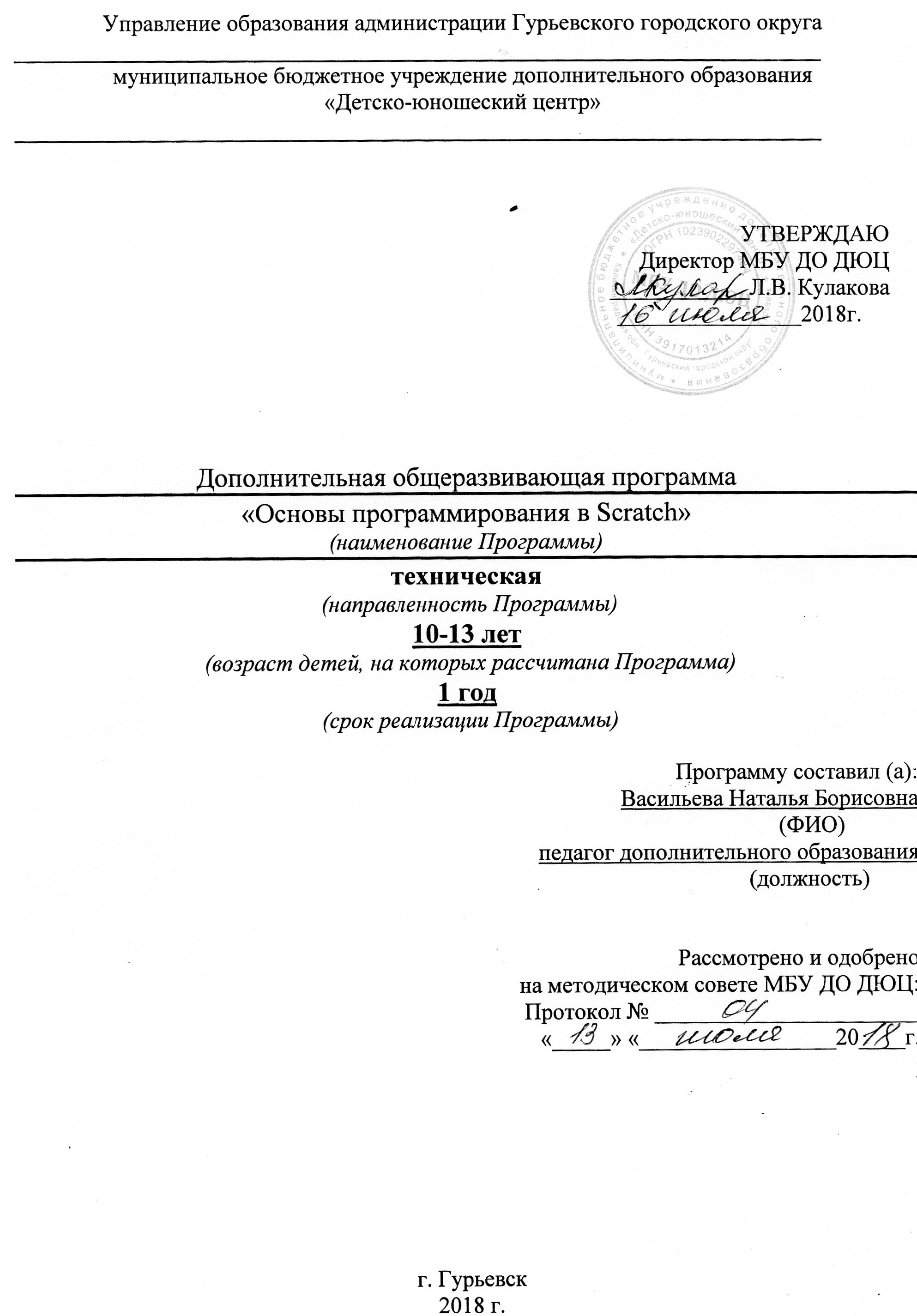 ПОЯСНИТЕЛЬНАЯ ЗАПИСКАГитара играла и играет большую роль в музыкальной культуре народа.  Гитарная песня – это своеобразное зеркало души, позволяющее в атмосфере духовного диалога исполнителя со слушателем увидеть, ощутить красоту отечественной песенной культуры. Гитарная песня – это свидетельство сохранения преемственности между поколениями и сохранения народных традиций. Музыка – искусство, обладающее особенно большой силой эмоционального воздействия на человека, и поэтому она может играть огромную роль в воспитании детей и юношества. Богатство песенного фонда, народного и авторского, позволяет активно развивать эстетические чувства детей, их нравственность и интеллект, поскольку в песнях отражаются многие явления жизни. Это отражение имеет совершенную музыкальную и литературную форму.Образовательная программа «Гитара и самодеятельная песня  художественной направленности, направлена на развитие художественно-эстетического вкуса, развитие музыкальных способностей, эмоционального восприятия музыки и авторской песни. Актуальность программы.  Актуальность  образовательной программы определяется ее направленностью  на развитие  творческих способностей ребенка, создание условий для социального, культурного, патриотического воспитания,  самоопределения личности ребенка, ее интеграции в систему мировой и отечественных культур. Идея организации культурно-музыкальной среды, в которой ребята  находят альтернативу пустому время  препровождению, обособлению от нравственно-эстетического опыта старших, обусловила появление творческого объединения «Гитара и самодеятельная песня».  Сильным стимулом для организации творческого объединения стало чувство протеста, вызываемое состоянием «музыкальной молодежной культуры». «Золотой фонд» любимых и широко известных песен неисчерпаем, но крайне низкий уровень. Агрессивность молодежной культуры, подавление духовности и индивидуализация личности – все это несет угрозу для культуры общества в целом, стимулирует культ силы и чувство превосходства над теми, кто исповедует иные ценности.Новизна программы образовательной программы заключается   в идее обучения игре на гитаре на основе практических занятий, в ходе которых обучающиеся  на основе изучения репертуара исполнителей знакомятся с различными приемами и методами игры на гитаре, а также с жизнью авторов данных песен, с их взглядами на добро и зло. Изучая творчество авторов, используется поисковой метод обучения и иллюстративный. Важным аспектом программы является идея обучения игре на гитаре по принципу «слышу – воспроизвожу». Основным правилом подбора аккомпанемента по слуху является хорошее знание мелодии той песни, которую нужно подобрать. Главную роль при этом играет слух — контролирующий орган, выбирающий из множества вариантов подходящий. Эти знания дают представления о законах гармонического строения аккордов и их применения на практике, т. е. возможность правильно гармонизировать мелодии.  Педагогическая  целесообразность, практическая значимость:  изучения данной программы определяется: Реализацией задач образовательной программы «Гитара и самодеятельная песня»  осуществляется  через сочетания методических подходов, опирающихся на достижения отечественной    педагогики  (Сухомлинский В.А., Кабалевский Д.Б.)  с современными методиками обучения игре на гитаре. Занятия в творческом объединении  – это, прежде всего, интеллектуальная работа, в результате которой подросток приобретает  знания и практические навыки, а его способности активно развиваются, поскольку интеллектуальные богатства добываются по собственной инициативе.Большие возможности для развития детей содержат включенные в программу поездки, походы и экскурсии, знакомство с историей и достопримечательностями Калининградской области  в которых осуществляется концертная деятельность обучающихся, а также поездки в Польшу, Германию на фестивали культуры народов и знакомство с их жизнью, творчеством , культурой.Программа создаёт условия для воспитания детей, призванных нестандартно мыслить и неординарно решать творческие задачи,  формировать духовно-нравственные ценности и идеалы личности на основе духовных, исторических и национально-культурных традиций, способствовать творческому саморазвитию обучающихся, подготавливая их к выполнению определённых социальных ролей в современном обществе.Отличительные особенности программы.Образовательная программа разработана на основе авторской образовательной программы педагога дополнительного образования ЦДТ «Гармония» г. Москвы Нины Васильевны Борисенко «Гитарная песня».  В отличие от вышеуказанной программы, в программе «Гитара и самодеятельная песня» рассчитана на три года обучения. Внесены изменения в содержание, репертуар образовательной программы. В программе «Гармония» используется частная методика скоростного обучения игре на гитаре, предполагающая использование условных жестов.  При реализации программы «Гитара и самодеятельная песня» данная методика не используется. Кроме того, образовательная программа «Гитара и самодеятельная песня», кроме индивидуальных занятий, предполагает занятия в ансамбле.  Отличительной особенностью программы являются  упражнения, в процессе которых обучающиеся  нарабатывает правильность приёмов  игры на гитаре, включая свободу и координацию всех звеньев исполнительского аппарата; технику,  качество звука, приёмов игры.  Важной особенностью программы является обучение именно исполнительскому мастерству, т.е. исполнение песен под гитару, подбору сольных партий  на слух к аккомпанементу, практическое применение и использование модуляции в произведениях.Ведущие теоретические идеи образовательной программы- Обучение через деятельность является ведущей теоретической идеей программы.  Учащийся при подготовке презентации о жизни и творчестве автора песен использует не только иллюстративный,  но и поисковой методы обучения. Формируется интерес к предмету, создание условий для полного развития личности, его творческого потенциала. Умение и  осознанность своего выбора, даёт ребёнку уверенность в себе. Тьюторство- шефство старших учеников над младшими. Укрепляется коммуникативный дух, создаётся система взаимопомощи. Ключевые понятия образовательной программы В образовательной программе используются следующие термины и понятия:Общие термины:Дополнительная общеобразовательная программа – документ, определяющий содержание дополнительного образования. К дополнительным образовательным программам относятся: дополнительные общеразвивающие программы, дополнительные предпрофессиональные программы (Ст.12 п.4 ФЗ-273 «Об образовании в РФ»).Учебный план – документ, который определяет перечень,  последовательность и распределение по периодам обучения учебных предметов, курсов, дисциплин (модулей), практики, иных видов учебной деятельности и, если иное не установлено настоящим Федеральным законом, формы промежуточной аттестации обучающихся.Рабочая программа– часть образовательной программы, определяющий объем, содержание и порядок реализации дополнительных общеобразовательных программ.  Учащиеся – лица, осваивающие образовательные программы начального общего, основного общего или среднего общего образования, дополнительные общеобразовательные программы;Средства обучения и воспитания –Для проведения занятий нужно 2 акустические гитары. Для организации концертных выступлений нужно иметь усилитель, акустические колонки, микрофоны. Провода, наличие звукового процессора. Компьютер и интернет. учебно-наглядные пособия,аудиовизуальные средства, печатные и электронные образовательные и информационные ресурсы и иные материальные объекты, необходимые для организации образовательной деятельности.Специальные термины:Ломанное арпеджио, 4-х звучное арпеджио, нисходящее арпеджио, 6-ти звучное арпеджио- это определённые  виды перебора.Классический бой – игра  с ударами на определённый звук.Аккорд- сочетание нескольких звуков.(например трезвучие)Ритм- навык равномерного счёта.Мажор- весёлая музыка.Минор- грустная музыкаДиез- повышение звука на пол тона.Бемоль- понижение звука на пол тона.Модуляция- переход из одной тональности в другую.Форте- громко.Пиано- тихо.Цель и задачи программы: Цель: Создание условий для развития личности ребенка, его творческих способностей посредством обучения игре на гитаре и исполнительскому мастерству. Обучающие задачи:- Получение базовых знаний по музыкальной теории;- Освоение исполнительской техники и навыков игры на гитаре;-Освоение исполнительской техники  и навыков игры в ансамбле;- Освоение навыков подбора песен по слуху.Воспитательные задачи:- формирование  у обучающихся  социально ценных навыков поведения, общения, группового согласованного действия;-. приобщение к историческим и искусствоведческим (музыковедческим) знаниям; привить литературный вкус в процессе ознакомления с поэзией; -. развитие  трудолюбия, коллективизма и ответственности;  - формирование  нравственно-этических норм межличностных взаимоотношений, навыков поведения и работы в коллективе; -воспитание   настойчивости в достижении к назначенной цели.- развитие трудолюбия, коллективизма и ответственности; формирование нравственно-этических норм межличностных взаимоотношений, навыков поведения и работы в коллективе;Развивающие задачи: - .развитие аналитического мышления;- развитие  способности к оценочной деятельности в процессе работы над репертуаром и исполнением песен;- развитие моторики рук;- развитие художественно-эстетического вкуса;- активное развитие личности и интеллекта;- развитие  богатого  мира  чувственных переживаний, одухотворённость, умение донести свои мысли и чувства людям.- приобщение к историческим и искусствоведческим (музыковедческим) знаниям; - привитие литературного вкуса в процессе ознакомления с поэзией.Принципы отбора содержания образовательной программы: В программе  выделяется 4-е последовательных этапа обучения:-ознакомительный-подготовительный-формирующий-развивающий.На первом году обучения происходит знакомство обучающихся с инструментом,  обучение ребенка основным приемам игры на    шестиструнной гитаре, правилами настройки инструмента,  постановки и фиксации рук,  правильного воспроизведения звука.  На первом и втором этапах предполагается  изучение элементарных сведений по теории музыки, развивающих кругозор ребенка и способствующих освоению музыкальной грамоты, необходимые для музыкально - творческой деятельности сведения по гармонии (аккорды, лад, тональность), а также разучивание песен и исполнение под аккомпанемент. Задания сформированы по принципу  «от простого к сложному»,На втором и третьем годах обучения   предусматривается выполнение дополнительных более сложных творческих задач, происходит дальнейшее  освоение более сложной исполнительской техники, кроме того уделяется внимание развитию  и формированию навыков игры в ансамбле, что включает в себя  умения подстраивать исполнение своей партии к требованиям ансамблевого звучания, а также подбору песен по слуху, умению импровизировать. Для учащихся, проявляющих интерес к предмету, возможны индивидуальные занятия, консультации, подготовка к конкурсам, концертам.Основные формы и методы обучения.-Фронтальная форма (предусматривает подачу учебного материала всему коллективу обучающихся).-Индивидуальная форма (позволяет повысить активность одаренного ученика, содействовать выработке навыков самостоятельной работы.)-Групповая форма (учащимся предоставляется возможность самостоятельно построить свою деятельность на основе принципа взаимозаменяемости, ощутить помощь со стороны друг друга, учесть возможности каждого на конкретном этапе деятельности). Всё это способствует более быстрому и качественному выполнению поставленной задачи.В процессе реализации используются разнообразные формы занятий. Преобладают практические занятия, (70% к 30%). В пределах одного занятия виды деятельности Методы.- теоретические (беседы, объяснения, прослушивание песен, фонограммы ,видео концертов)- практическое занятие (правильная постановка рук, наглядно-зрительный приём, отработка взятия аккордов.)- репетиция (подготовка к концертам, конкурсам)- экскурсия, поход;- тьюторство (шефство старших учеников над младшими, взаимообучение)- частично-поисковый.- импровизационное занятие          – сценические (выступления на праздниках, небольших конкурсах, различных мероприятиях);Это не позволяет детям уставать. За счет такого переключения они успевают отдохнуть, а занятие проходит продуктивно. Распределение музыкально-теоретических тем по годам обучения построено по принципу последовательного охвата всех необходимых тем.    Возраст детей и их психологические особенности.Для реализации данной дополнительной общеразвивающей программы составляют дети от 12-17 лет. В творческом объединении могут заниматься дети с разными музыкальными способностями и творческим потенциалом. Единственное ограничение для занятий – возрастное, не раньше 12 лет, т.к. только к этому возрасту достаточно подрастает кисть руки, и ребенок может без осложнений справиться с заданиями на инструменте. Любой ребенок, независимо от уровня музыкальных способностей, может научиться играть и петь, только с разной скоростью будет идти к заданной цели. Поэтому для обучения формируются разные возрастные группы, в которых учитываются также возрастные, психологические, вокально-музыкальные и другие личностные особенности конкретных детей, объединяя обучающихся на групповых занятиях, мы стремимся, чтобы они могли учиться друг у друга и сравнивать свои достижения в освоении инструмента и исполнении песен. Вариативность и гибкость материала программы позволяет, кроме того, учесть интересы детей сегодняшнего дня. Условия набора детей.Набор учащихся свободный, принимаются все желающие.Прогнозируемые результаты.В конце обучения учащийся должен обладать определенным набором умений и навыков:- должен уметь настраивать и заменять струны на гитаре;- должен уметь    грамотно читать  обозначения аккордов и находить их на инструменте;- должен уметь брать «баррэ»-.должен уметь    самостоятельно подбирать по слуху аккомпанемент знакомых песен и мелодий;- должен знать,  разнообразные приемы игры; классический бой, игра на пол боя, бой с ударом на 2-ой и 5-й звук, приём игры ударами-щипками, восьмёрка. - должен знать приёмы игры 4-х звучного, 6-ти звучного, 5-ти звучного, ломанного, нисходящего арпеджио.-  должен знать  творчество известных авторов;- должен знать, любить и уважать культуру своего народа.- должен приобрести навыки исполнения, около 30 песен в вокальном варианте;-должен приобрести навыки исполнения репертуара на высоком художественном уровне;Механизм оценивания образовательных результатов.Контроль уровня освоения материала учащимися  осуществляется по результатам выполнения практических заданий на каждом  занятии, по результатам тестирования, завершающим теоретические разделы программы. Критерии оценки результативности определяются на основании содержания образовательной программы и в соответствии с ее прогнозируемыми результатами. Оценивание результатов тестирования  условно  производится по пятибалльной системе:Отличное освоение – 5: успешное освоение воспитанником более 70 процентов содержания образовательной программы;Хорошее – 4: успешное освоение воспитанником от 60 до 70% содержания образовательной программы Удовлетворительное – 3: успешное  освоение воспитанником от 50 до 60% содержания образовательной программыСлабое – 2: освоение воспитанником  менее 50 % содержания образовательной программы.Полное отсутствие – 1  Механизм оценивания качества выполнения заданий, осуществляется в формах прослушиваний, контрольного занятия, выступлениях на концертах, конкурсах, а также  классных занятиях. Вводное занятие - проводится перед началом работы, для закрепления знаний пройденного материала.- Текущие занятие – проводится, в виде учебного занятия, по выбранной теме. Оно позволяет последовательно усвоить тему.- Рубежное занятие - проводится после завершения каждого блока тем. - Итоговый- после завершения всей учебной программы, проводится отчётный концерт гитаристов, где каждый исполняет произведения на различные виды техники, различного содержания, жанра и характера.  Во время выступлений исполняются созданные под руководством педагога 2-3 песни под гитару разного жанра и направления, бардовского, народного,  современного, рок.   Важным элементом механизма оценивания образовательных результатов является рейтинг творческой активности учащихся в конкурсах, концертах и иных мероприятиях различных уровней.  Формы  подведения итогов:-Контрольное занятие.- Тестирование. -Концертная деятельность. - По результатам участия в конкурсах «Звёзды Балтики», «Муза в военной шинели» и других.                                            - Участие во Всероссийском фестивале «Славянских культур»Организационно-педагогические условия реализации программыОбразовательный процесс осуществляется на основе учебного плана, рабочей программы и регламентируется расписанием занятий.В качестве нормативно-правовых оснований проектирования данной программы выступает Федеральный закон Российской Федерации от 29.12.2012 г. №273-ФЗ «Об образовании в Российской Федерации», приказ Министерства образования Российской Федерации от 29.08.2013 г. № 1008 «Об утверждении порядка организации и осуществления образовательной деятельности по дополнительным общеобразовательным программам», Устав учреждения, правила внутреннего распорядка обучающихся, локальные акты учреждения.       Одним из условий критериев успешности образовательной программы можно считать количественный показатель контингента творческого объединения: на начало года и на конец года. Практика работы показывает, что численность занимающихся детей не снижается.По итогам года проводится анализ изучаемого детьми материала. Все 30 предложенных детям песен включены в тест для детей. Песни оцениваются по принципу «нравится — не нравится». Результаты теста позволяют оценить работу, выявить ошибки, недоработки, откорректировать акценты в работе. Анализ раскрывает картину формирования музыкальных вкусов подростков и позволяет определить зоны совершенствования программы.Режим занятий Образовательная деятельность проводятся в течение всего календарного года, с 1 сентября по 31 августа, который делится на учебный период  по общеразвивающей программе и летний период.Учебный периодНачало учебного периода- 1 сентябряОкончание учебного периода – 31 маяУчебный период состоит из аудиторных и внеаудиторных занятий.-продолжительность аудиторные занятия – 36 недель-продолжительность внеаудиторных занятий- 3 неделиЛетний период:Начало летнего периода – 1 июня;Окончание летнего периода – 31 августа;Летний период состоит из внеуадиторных занятий и самоподготовки.-Продолжительность внеаудиторных занятий–7 недель;-Продолжительность самоподготовки-6 недельКомплектование в группы производится с 1 июня по 1 сентября текущего года для групп второго и последующих годов обучения,и до 10 сентября – для первого года обучения.Дополнительная общеразвивающая программа рассчитана на 3 год обучения.  1год обучения:Режим занятий. 144 часа, по 2 академических часа, 2 раза в неделю . Продолжительность занятия – два академических часа с 10-минутным перерывом. Продолжительность академического часа – 45 минут.2 год обучения:Режим занятий.  216 часов, по 2 академических часа, 3 раза в неделю Продолжительность занятия – два академических часа с 10-минутным перерывом. Продолжительность академического часа – 45 минут.           3 год обучения:Режим занятий.  216 часов, по 2 академических часа, 3 раза в неделю Продолжительность занятия – два академических часа с 10-минутным перерывом. Продолжительность академического часа – 45 минут.Формы работы  в летний период: В летний период занятия детей в объединении проводятся в разных формах и видах: экскурсии, поездки, соревнования, конкурсы, участие в работе летнего  оздоровительного лагеря, самоподготовка. КАЛЕНДАРНЫЙ   ГРАФИКПримерный  репертуар: на1-й год обучения:1-е полугодие:1) А.Макаревич «Старый корабль».2) В.Цой «Звезда по имени Солнце»    3) В.Цой «Пачка».4) музыка В.Бутусова сл. В.Кормильцева «Апостол Андрей»2-е полугодие:5) Ю.Визбор «Милая моя».6) А.Макаревич «Костер»7) сл.Олева муз.Дунаевского «Непогода»  8) Ю.Шевчук «Не стреляй»Прогнозируемые результаты 1-го года обучения:По окончанию 1-го года обучения учащиеся будут знать и уметь:1. уметь настраивать  инструмент;2.грамотно читать простейшие нотные обозначения аккордов и находить их на инструменте;3.уметь играть 3-х,  6-ти звучное арпеджио.4. играть классическим боем, на пол боя, щипками.5.  разовьют слуховой и голосовой аппарат;6. научаться исполнять  5-6 произведений в различных видах техники, различного содержания, жанра и характера.СОДЕРЖАНИЕ ПРОГРАММЫ1-й год обученияУЧЕБНЫЙ  ПЛАН2-Й ГОДПрогнозируемые результатыПо окончании 2-го года обучения учащиеся будут знать и уметь:Научатся исполнению  новых элементов и приёмов техники правой руки.1) Приём игры 4-х звучного арпеджио.2) Приём игры нисходящего арпеджио.		3) Приём игры ломанного арпеджио.      4) Приём игры ударами-Щипками. 5) Приемам звукоизвлечения (тирандо и апояндо).Будут уметь играть упражнения для развитие аппликатурных навыков при постановке мажорных и минорных септаккордов.Будут уметь играть в ансамбле.Подбирать на слух песни.Примерный репертуар второго года обученияЗнакомство с творчеством авторов песен:Ю.Антонов. Ю Шевчука А.Розенбаумом А.Билем, Б.Окуджавы, гр.Наутилиус,  Ю.Шахрин. ГребенщиковРепертуар:1-ое полугодиеЮ.Антонов. «Снова месяц взошёл на трон»Ю Шевчук «Фома»А.Розенбаум. «Жизнь прости»А.Биль «Изменения в природе»Б.Окуджава «Грузинская песня»Гр.Наутилиус «Я просыпаюсь»2-е полугодие:Сл. Киршова.Муз. Таривердиева. «Я спросил у ясеня»Ю. Шахрин. «Не сомной»Гр.Любэ «Берёзы»Ю.Шевчук. «Осень»Гребенщиков «Город золотой»СОДЕРЖАНИЕ ПРОГРАММЫУЧЕБНО-ТЕМАТИЧЕСКИЙ ПЛАН.Аудиторные часыПрогнозируемые результаты 3-го года обучения:По окончанию третьего года обучения учащиеся будут уметь:исполнять технически сложный бой «восьмёрка»;уметь брать  приёма «баррэ»уметь исполнять песни  ансамблевой и сольной игры на технически более сложных произведениях.уметь подбирать песни по слуху.уметь применять  модуляцию в произведениях. уметь настраивать и ремонтировать инструмент;уметь грамотно читать нотные обозначения аккордов и находить их на инструменте;самостоятельно подбирать по слуху аккомпанемент знакомых песен и мелодий;сопровождать песенный материал разнообразными приемами игры;исполнять правильно около 20 песен в вокальном варианте;исполнять песенный репертуар на высоком художественном уровне;будут знать:знать творчество известных авторов;знать, любить и уважать культуру своего народа.Репертуар на 3-ий год обучения:   А.Макаревич «В добрый час».В. Шахрин. «Ой-Йо»«Думы окоянные»А.Петрова «Под лаской плюшевого пледа»Б.Окуджава «Друзья уходят»М.Пушкина К.Кельми «Замыкая круг»Б.Ахмадулина «А напоследок я скажу»В.Высоцкий «Лирическая» Ю.Визбор «Дороги»С.Трофим. «Голуби»С.Трофим. «Просто Так»В.Высоцкий «Песня о новом времени»Темы для самоподготовки.1.Подбор песни на слух.2.Работа над техникой постановки аккордов и звукоизвлечения.3.Чтение аккордов с листа.3. Прослушивание различных произведений по рекомендуемому списку;4.Посещение концертов, спектаклей.СОДЕРЖАНИЕ ПРОГРАММЫОРГАНИЗАЦИОННО-ПЕДАГОГИЧЕСКИЕ УСЛОВИЯ РЕАЛИЗАЦИИ ПРОГРАММЫМЕТОДИЧЕСКОЕ ОБЕСПЕЧЕНИЕ.Формы и методыС точки зрения подачи учебного материала на занятиях используются следующие  методы обучения:- комплексное планирование дидактических и воспитательных задач.-словесные (беседа, лекция, объяснение нового материала);-наглядные (личный показ педагога);-практические (выполнение упражнений, или песен на гитаре.-репродуктивные (исполнение выученного материала);-демонстрационные (прослушивание дисков, песен разных авторов); На  занятиях  используются следующие  здоровьесберегающие  технологии:-музыкотерапия;-вокалотерапия;-дыхательная гимнастика;-оздоровительные упражнения;Основные принципы обучения по программе:  	Основная цель  программы - не подготовка профессиональных артистов, а эстетическое воспитание. Обучение должно быть доступно всем детям и подросткам. Должны учитываться возможности каждого ребёнка, присутствовать дифференцированный подход к различным учащимся, требующий гибкого варьирования в подаче изучаемого материала. Главное - создать на уроке атмосферу заинтересованности, творчества, формировать увлечённость самим процессом работы, сделать её источником вдохновения . Способность к исполнению песен под гитару может быть сформирована при объединении  на занятиях двух видов учебной деятельности: творческой практики и изучения теории. Ценность необходимых для музыкального творчества знаний определяется, прежде всего их системностью.   1.  В системе можно выделить ведущий структурообразующий элемент. Таковым элементом является мелодия. Все другие элементы можно подразделить на две группы: ритмогармонический каркас послужит её фундаментом, а тембр, средства исполнительского интонирования будут составлять красочно- орнаментальный слой музыкальной мысли. Эффективным для музыкального развития детей является такое введение нового теоретического материала, которое вызвано насущными требованиями творческой практики. Столкнувшись с той или иной трудностью, ученик должен сам сформулировать задачу, и новые горизонты теории откроются ему в процессе решения этой задачи. Данный метод позволяет на занятии сохранить высокий творческий тонус при общении к теории и ведёт к более глубокому её усвоению.2.   Подготовка репертуара. Важным условием обучения является подбор музыкального материала. Каждый последующий музыкальный номер должен включать в себя какие-то новые сложности, требующие теоретического осмысления и практического применения. Прохождение каждой новой темы предполагает постоянное повторение пройденных тем, обращение к которым диктует творческая практика. Такие методические приёмы «забегания вперёд» и «возвращение к пройденному» придают объёмность «линейному», последовательному и систематическому  изложению материала в данной программе, что способствует лучшему её усвоению.  При всей важности освоение теоретических знаний, следует учитывать , что они являются средством для достижения главной цели обучения- приобщение к практики аккомпанирования на гитаре и исполнения песни. 3. Главный методический принцип организации творческой практики- опора на систему усложняющихся творческих заданий.                  4. Значительно облегчает технику игры на гитаре, это развитие беглости пальцев, упражнения на преодоление зажатости рук и корпуса. Однако появляются новые специфические технические  проблемы, например достижение ритмической синхронности игры.  Так, для достижения синхронности игры рекомендуется хорошо выучить текст, играть только одну мелодию, мысленно пропевая текст песни и наоборот пропевая текст песни мысленно представлять аккорды из каких состоит песня.     Среди методов, направленных на стимулирование музыкально- творческой деятельности, можно выделить методы, которые воздействуют на создание обстановки располагающей к творчеству:  1. К первым таким методам можно отнести подбор увлекательных и посильных ученику творческих заданий. Интерес к этим заданиям может быть обусловлен яркой образностью музыкального материала, задевающей воображение ребёнка, особой художественной направленностью данного материала, отвечающей его музыкальному вкусу. Например подбор песни , которую ученик хотел бы исполнить для своих родителей или друзей.     2. Ко вторым методам относится: разнообразие форм урочной деятельности, создание на занятиях доброжелательного психологического климата, внимательное и бережное отношение к творчеству ребёнка, индивидуальный подход.   3. Значительно оживляет занятие игровой подход т.е. дать ребёнку обучить другого ученика, показать ему новый аккорд или новый бой. Это приводит к ответственности за изучение своего материала и подачи его другому ученику. 4. К игровым подходам также относится игра в «Звуковую угадайку», когда один ученик озвучивает песню, играя аккорды. А другой пытается отгадать, что это за песня; игра в «звуковую цепочку», когда дети поочерёдно исполняют знакомые песни.  5.  В значительной мере интерес к музыкальному творчеству формируется под влиянием различных музыкальных, художественных и жизненных впечатлений.    Важной задачей остаётся консультирование детей и оказание им содействия в ознакомлении с хорошей музыкой и текстом, в посещении концертов, художественных выставок, спектаклей, концертов, участие в экскурсиях, способствующих расширению кругозора и формированию интереса к музыке и искусству в целом.             Методические приемы критики и самокритики призваны культивировать чувство творческой неудовлетворенности, что заставляет автора вновь обращаться к уже готовому произведению с целью его усовершенствования, и тем самым оно становится психологической основой для развития художественного мастерства.    6. В помощь ребятам, в помощь всем любителям хорошей песни издан сборник песен. В него вошли известные романсы и песни, а также бардовские песни. Чтобы его понять и принять, с детьми ведется образовательная работа, даются исторические сведения о времени, вызвавшем к жизни то или иное произведение. Подбор песен в сборник осуществлялся на основании анализа опроса ребят, изучения их предпочтений, мотивации выбора.7. В методическое обеспечение занятий входит и набор аудиокассет. Каждый ребенок имеет возможность дома прослушивать звучание программных песен. Это помогает ему при подборе по слуху лучше запомнить мелодию, манеру исполнения, движение гармоний.                                   8 Совершенствованию работы ученика будет способствовать метод авторской интроспекции. Суть его сводится к вовлечению ребенка в творчество путем показа им определенных сторон творческого процесса с комментариями собственных действий. Прием объяснения собственных действий, а также прием совместного обсуждения вопросов с педагогом или другими детьми, помогают расширить представления о средствах, способах, художественных возможностях творческой деятельности и тем самым способствуют развитию музыкального воображения и мышления.Индивидуальный подход.На индивидуальные занятия вызываются отдельные дети для детальной отработки приемов игры или постановки аккордов, которые у них не получаются на групповых занятиях. На которых решаются проблемы индивидуального порядка, возникающие у детей в процессе обучения Индивидуальные занятия дают возможность выровнять технические возможности всех гитаристов для участия в групповом или ансамблевом исполнении. МАТЕРИАЛЬНО-ТЕХНИЧЕСКОЕ ОБЕСПЕЧЕНИЕДля организации занятий необходим следующий набор оборудования:- Акустическая Гитара ;-колонки;-провода:-микрофоны.  -компьютер с выходом в сеть  «Интернет».- дидактико-методическое обеспечение:-первоначальная таблица аккордов ;-Аудио диски;-мультимедийные материалы;-компьютерные программные средства;ОЦЕНОЧНЫЙ  МАТЕРИАЛДиагностика Влияние занятий по классу гитары на формирование личности ребёнка. Проблема формирование личности, включает богословский, философский, социологический, психологический, культурологический и др. аспекты, выступает в современном обществе на первый план любого педагогического процесса. Сфера музыкального восприятия создаёт, пожалуй, наиболее благоприятные условия для разрешения проблем у ребёнка. Исполнение песен являются одним из древнейших способов выразить свои чувства, эмоции, переживания. Исполнение песен позволяет добиться эмоциональной разрядки, снимает нервное напряжение, утомляемость после уроков. В процессе занятий музыкой развивается творческое воображение. Фантазия, способность в песни передавать  чувства, эмоциональное состояние. Занятия гитарой позволяют быстро и легко устанавливать дружеские отношения  ребят друг с другом, что плодотворно отражается на психике ребёнка. При обучении игре на гитаре . включаются в работу сразу два полушария мозга, что способствует успеваемости ребёнка в школе, развивает моторику ребёнка. Помогая детям проявлять себя, я тем самым предоставляю им возможность самовыражения, самореализации, духовного роста.Анкета.Уважаемые родители! Ваш ребёнок занимается в ансамбле «Серебряные струны».   Мне бы хотелось, чтобы вы поделились результатами своих наблюдений.1.Интересно ли ребёнку заниматься по классу гитары?2. Этот интерес глубокий или поверхностный?3. Рассказывает ли ваш ребёнок о занятиях?4. Как проявляются в семье впечатления в процессе посещения концертов и  о личных выступлениях ?5. Оказали ли занятие гитарой на проведение вашего досуга членов вашей семьи? Психолога – педагогическое содержание вопросов анкеты.1. Интерес учащихся к занятиям по классу гитары.2. Глубина интереса.3. Стремление поделиться своими впечатлениями о посещении концертов и о личных выступлениях.4. Влияние занятий по классу гитары на развитие художественно-познавательных интересов, развитие творческих способностей.5. Влияние занятий на содержание совместного отдыха, взаимоотношений родителей и детей в семье.1.- очень высокая оценка.2. высокая оценка3. Положительная оценка.4. Безразличная оценка.Результаты анкетирования родителей начинающих. .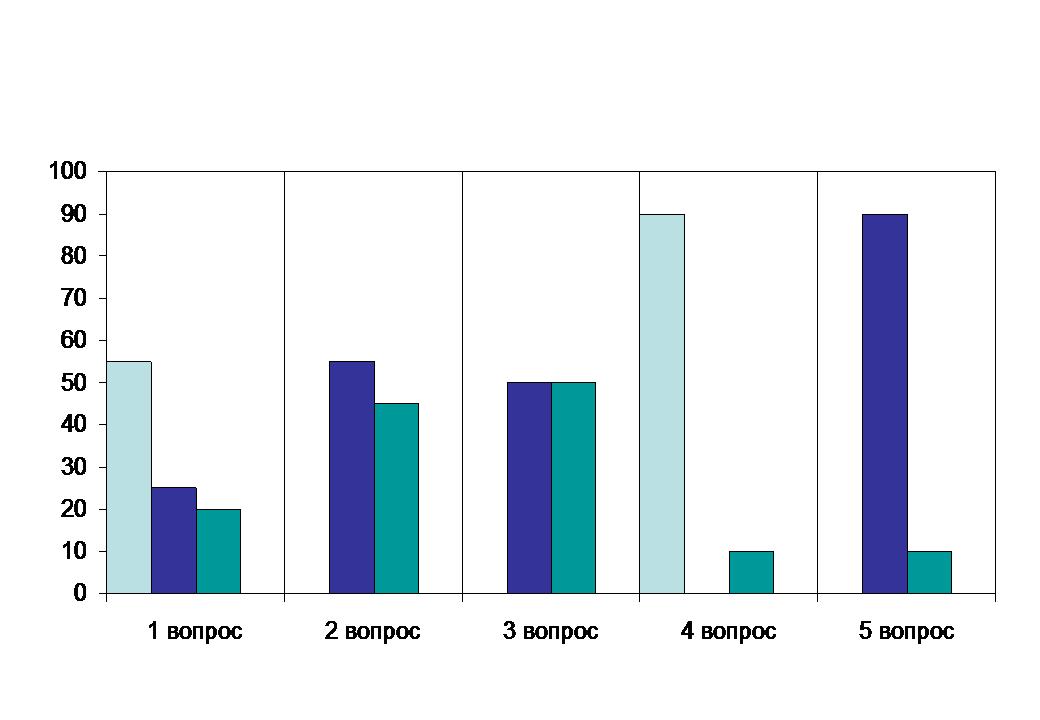 Нормативные актыКонвенция о правах ребенка…..Федеральный закон Российской Федерации от 29.12.2012 г. №273-ФЗ «Об образовании в Российской Федерации»;Приказ Министерства образования Российской Федерации от 29.08.2013 г. № 1008 «Об утверждении порядка организации и осуществления образовательной деятельности по дополнительным общеобразовательным программам»;Концепция развития дополнительного образования детей в Российской Федерации до 2020 года; Постановление Главного государственного санитарного врача Российской Федерации от 04.07.2014 г. № 41 «Об утверждении СанПиН 2.4.4.3172-14 "Санитарно-эпидемиологические требования к устройству, содержанию и организации режима работы образовательных  организаций дополнительного образования детей"».Список литературы для педагога:Гусейнов А.А., Апресян Р.Г. Этика: Учебное пособие.-М..2015Добрынина Е. Любителям музыки посвящается.-М.:Сов.компазитор,2001.Дробницкий. Понятие морали.-М..2010.Иванов К.А. Всё начинается с учителя.-М.: Просвещение,2012.Кабалевский Д. Воспитание ума и сердца.-М.:просвещение2013.Кременштейн Б.Педагогика Г.Нейгауза.-М.: Музыка,2010.Слово о музыке//Сост.В.Григорович, З.Андреева.-М.: просвещение,  2010.Сухомлинский В.А. Методика воспитание коллектива.- М.: Просвещение, 2012.Сухомлинский В.А. Об умственном воспитании.- Киев: Родяньская школа,2013.Сухомлинский В.А. Павлышская школа.- М.: Просвящение,2012.Татаркевич В. Понятие совершенства в этике. –М.,2010.Третьякова Л.С. Страницы русской музыки. –М.: Знание,2012.ЯковлевЕ.Г. Эстетика. – М.,2012.Научно-методический журнал Музыка в школе. М. 1/2015.Список литературы для детей.Ктанский А.В. и В.М. Песенник 1000 аккордов выпуск №2 Москва 2012г30 песен группы «Чайф» часть 3.Москва АНТАО 2014г.30 песен группы «Сплин» Изд. ЛЕАН ООО, АНТАО 2011г.Агата кристи» Книга-1 Москва Изд.»Современная музыка» 2012г.Сборник песен «Пора домой» фирма «ОНЕГА»  Санкт-Петербург 2012г.Виктор Цой 30 песен . Часть 3. Москва.АНТАО 2012г.ДДДТ 25.Изд. «Нота ми» Санкт-Петербург 2010г.Песни российских бардов Выпуск 1,2, 4, Изд.О.Фридом Москва 2013г.30 песен А.Макаревича. Москва.НОТА-Р 2013г.А.Розенбаум. Часть 1, 3. Москва. НОТА-Р 2011г.Калинов мост-30 песен. Часть 2.Москва. АНТАО 2011г.Бардовские песни. Москва.Изд.военное. 2012г.Аквариум. 30 песен Москва. Изд. ЛЕАН 2012г.Б.Окуджава. Москва. Изд. «Музыка» 2013г.  Год реали-зации программы Учебный период  Учебный период  Учебный период  Учебный период  Учебный период  Учебный период  Учебный период  Учебный период  Учебный период  Учебный период  Учебный период  Учебный период  Учебный период Летний периодЛетний периодЛетний периодЛетний периодПродолжительностькалендарного годаГод реали-зации программысентябрьсентябрьоктябрьноябрьдекабрьянварьянварьфевральмартапрельмаймаймайиюньиюльиюльавгустПродолжительностькалендарного годаI год обучения1,5нед.2,5 нед4недели4 недели5 недель1,5нед.3 нед.4 недели5 нед.4 недели4,5 недели4,5 неделиПро-меж.аттестация4 нед.3 24 нед.52 неделиII год обучения4 недели4 недели4недели4 недели5 недель1,5 нед.3 нед.4 недели5нед.4 недели3 недПро-меж.аттестация1,5 нед.4 нед3 2 4 нед52 неделиIII год обучения4 недели4 недели4недели4 недели5 недель1,5 нед.3 нед.4 недели.5нед.4 недели3 нед.Ито-говая аттестация1,5 нед.4 нед3 2 4 нед52 неделиАудиторные занятия по расписанию  - 36 недельВнеаудиторный  период - 10 недельCамоподготовка – 6 недельВ конце учебного года проводится промежуточная и итоговая аттестации. УЧЕБНЫЙ ПЛАН1-й год обученияУЧЕБНЫЙ ПЛАН1-й год обученияУЧЕБНЫЙ ПЛАН1-й год обученияУЧЕБНЫЙ ПЛАН1-й год обученияУЧЕБНЫЙ ПЛАН1-й год обученияУЧЕБНЫЙ ПЛАН1-й год обученияНазвание темы, разделаНазвание темы, разделаВсегоТеорияТеорияПрактикаРаздел 1  «Вводное занятие»Раздел 1  «Вводное занятие»444-Раздел 2  Теория. Основы музыкальной грамотыРаздел 2  Теория. Основы музыкальной грамоты106642.1Понятие мажорных и минорных аккордов, их название и буквенное обозначение.42222.2Ритм. Роль ритма в музыке. Сильная, слабая доля.21112.3Характер музыки, жанр,темп.222-2.4Длительности звука.2111Раздел3 Освоение и обозначение аккордов для левой руки2266163.1Постановка аккорда C и сочетание с другими аккордами 31123.2Dm D31123.3Am A31123.4E,Em31123.5G,F31123.6Сочетание аккордов           116Раздел 4 Освоение разновидности боя, для равой                                                                     руки.         Раздел 4 Освоение разновидности боя, для равой                                                                     руки.         16--164.1Разучивание и исполнение песен классическим боем. 5--54.2 Игра на пол боя.5--54.3Игра боем. с ударом на 2-й и 5-й звук.6--6Раздел 5         Правильноя посадка и постановка                                                                        рук .   Раздел 5         Правильноя посадка и постановка                                                                        рук .                 8--85.1Игра отдельно правой рукой3--35.2Игра отдельно левой рукой.3--35.3Игра двумя руками.Сочетание аккордов и боя при исполнении песни.4--4Раздел 6     Приёмы игры перебором (6-ти , 5-ти                                          звучное   арпеджио, щипок)Раздел 6     Приёмы игры перебором (6-ти , 5-ти                                          звучное   арпеджио, щипок)            20206.1Игра перебором.5-ти звучное арпеджио.8--86.2Игра перебором. 6-ти звучное арпеджио.8--86.3Игра щипками.            4--4Раздел 7  Закомство с творчеством авторов                                                                   песен.Раздел 7  Закомство с творчеством авторов                                                                   песен.201010107.1В. Цой42227.2Барды. Б.Окуджава.Ю.Визбор.42227.3А.Макаревич42227.4В.Бутусов.              42227.5Ю.Шевчук.4     2     2       2Раздел 8                 Индивидуальная работа.Раздел 8                 Индивидуальная работа.18     8     8      108.1Беседы, психологическая помощь.     8     88.2Отработка приёмов игры.5    -    -     58.3Выравнивание технических возможностей с группой.5     -     -     58.3Выравнивание технических возможностей игры.№ п/пТемаТемаТемаОсновное содержаниеОсновные формы работыОсновные формы работыСредства обучения и воспитанияСредства обучения и воспитанияОжидаемые результатыФормы контроляФормы контроля1.1Вводное занятиеВводное занятиеВводное занятиеСодержание курса. Правила техники безопасности.беседабеседаПрезентация Презентация Представление о задачах и требованиях по первому году обученияопросопрос1.2Вводное занятиеВводное занятиеВводное занятиеКраткая история гитары. Знакомство с инструментом.Уход.беседабеседаПрезентацияПрезентацияПредставление об эксплуатации гитары.опросопросРаздел 2  «Теория музыки»Раздел 2  «Теория музыки»Раздел 2  «Теория музыки»Раздел 2  «Теория музыки»Раздел 2  «Теория музыки»Раздел 2  «Теория музыки»Раздел 2  «Теория музыки»Раздел 2  «Теория музыки»Раздел 2  «Теория музыки»Раздел 2  «Теория музыки»Раздел 2  «Теория музыки»Раздел 2  «Теория музыки»2.1Понятие мажорных и минорных аккордов, Понятие мажорных и минорных аккордов, Понятие мажорных и минорных аккордов, Название и буквенное обозначение.аккордовБеседа, практическая работа.Беседа, практическая работа.ПрезентацияПрезентацияУметь правиль но ставить аккорды  на гитаре.Опрос, практическое заданиеОпрос, практическое задание2.2Ритм. Роль ритма в музыке. Ритм. Роль ритма в музыке. Ритм. Роль ритма в музыке. Сильная, слабая доля.Ритмический счёт.практическая работа.практическая работа.Гитара. Дидактический материалГитара. Дидактический материалУмение воспроизводить ритмические рисунки в простых размерахПрактическое заданиеПрактическое задание2.3Характер песен, жанр,темп.Характер песен, жанр,темп.Характер песен, жанр,темп.Понятие о характере, темпе (медленный быстрый, умеренный), жанре (песенный, патриотический ,бардовская песня, рок.Прослушивание Песен, различных авторов и групп.Прослушивание Песен, различных авторов и групп.Прослушивание дисков, видио.Прослушивание дисков, видио.разбираться в музыкальных жанрах, определять темп и характер песен.Опрос.Опрос.2.4Длительности звука. Динамические оттенки.Длительности звука. Динамические оттенки.Длительности звука. Динамические оттенки.Виды музыкальных длительностей и  пауз (целая, половинная, четвертная, восьмая) фрте,  пиано.ОбъяснениеПрактическая работаОбъяснениеПрактическая работаИгра на гитаге. Дидактический материал.Игра на гитаге. Дидактический материал.Умение использовать в музыкальном тексте оттенки,Практическое задание, контрольной задание.Практическое задание, контрольной задание.2.5Обозначение пальцев правой и левой руки.Обозначение пальцев правой и левой руки.Обозначение пальцев правой и левой руки.Понятие какими пальцами брать тот или иной аккордПрактическая работаПрактическая работаДидактический материал.Дидактический материал.Сформированное представлении об аппликатуре.Практическое заданиеПрактическое заданиеРаздел. 3  «Освоение и обозначение аккордов для левой руки.»Раздел. 3  «Освоение и обозначение аккордов для левой руки.»Раздел. 3  «Освоение и обозначение аккордов для левой руки.»Раздел. 3  «Освоение и обозначение аккордов для левой руки.»Раздел. 3  «Освоение и обозначение аккордов для левой руки.»Раздел. 3  «Освоение и обозначение аккордов для левой руки.»Раздел. 3  «Освоение и обозначение аккордов для левой руки.»Раздел. 3  «Освоение и обозначение аккордов для левой руки.»Раздел. 3  «Освоение и обозначение аккордов для левой руки.»Раздел. 3  «Освоение и обозначение аккордов для левой руки.»Раздел. 3  «Освоение и обозначение аккордов для левой руки.»Раздел. 3  «Освоение и обозначение аккордов для левой руки.»3.1Постановка аккорда C Постановка аккорда C Постановка аккорда C Взяти аккорда C ,сочетание с другими аккордамипрактическая работа.практическая работа.Гитара. Гитара. Формирование аппликатурного аппаратаТехнический зачётТехнический зачёт3.2Постановка аккорда  и сочетание D,Dm другими аккордамиПостановка аккорда  и сочетание D,Dm другими аккордамиПостановка аккорда  и сочетание D,Dm другими аккордамиВзяти аккорда D,Dm ,сочетание с другими аккордамипрактическая работапрактическая работаГитара. Гитара. Формирование аппликатурного аппаратаТехнический зачётТехнический зачёт3.3Постановка аккорда E,Em Постановка аккорда E,Em Постановка аккорда E,Em Взяти аккорда E.Em ,сочетание с другими аккордамипрактическая работа.практическая работа.Гитара. Гитара. Формирование аппликатурного аппаратаТехнический зачётТехнический зачёт3.43.4Постановка аккорда F,                                                                              GВзяти аккорда F.G ,сочетание с другими аккордамиВзяти аккорда F.G ,сочетание с другими аккордамиВзяти аккорда F.G ,сочетание с другими аккордамипрактическая работа.Гитара.Формирование аппликатурного аппаратаФормирование аппликатурного аппаратаФормирование аппликатурного аппаратаТехнический зачётТехнический зачёт3.53.5Постановка аккорда A,AmВзяти аккорда A,Am, сочетание с другими аккордамиВзяти аккорда A,Am, сочетание с другими аккордамиВзяти аккорда A,Am, сочетание с другими аккордамипрактическая работа.Гитара.Формирование аппликатурного аппаратаФормирование аппликатурного аппаратаФормирование аппликатурного аппаратаТехнический зачётТехнический зачёт3.63.6Постановка аккорда НВзяти аккорда H, сочетание с другими аккордамиВзяти аккорда H, сочетание с другими аккордамиВзяти аккорда H, сочетание с другими аккордамипрактическая работа.Гитара.Формирование аппликатурного аппаратаФормирование аппликатурного аппаратаФормирование аппликатурного аппаратаТехнический зачётТехнический зачёт3.73.7Постановка всех акордовСочетание аккордов Сочетание аккордов Сочетание аккордов практическая работа.Гитара.Формирование аппликатурного аппаратаФормирование аппликатурного аппаратаФормирование аппликатурного аппаратаКонтрольное занятие.Контрольное занятие.Раздел 4 «Освоение разновидностей боя для правой руки»Раздел 4 «Освоение разновидностей боя для правой руки»Раздел 4 «Освоение разновидностей боя для правой руки»Раздел 4 «Освоение разновидностей боя для правой руки»Раздел 4 «Освоение разновидностей боя для правой руки»Раздел 4 «Освоение разновидностей боя для правой руки»Раздел 4 «Освоение разновидностей боя для правой руки»Раздел 4 «Освоение разновидностей боя для правой руки»Раздел 4 «Освоение разновидностей боя для правой руки»Раздел 4 «Освоение разновидностей боя для правой руки»Раздел 4 «Освоение разновидностей боя для правой руки»Раздел 4 «Освоение разновидностей боя для правой руки»Раздел 4 «Освоение разновидностей боя для правой руки» 4.1 4.1Разучивание и исполнение песен классическим боем. Исполнение песни классическим боемИсполнение песни классическим боемИсполнение песни классическим боемпрактическая работа.Гитара.Упражнение за инструментом без звука, давление на струны правой рукой .формирование начальных навыков звукоизвлечения.Упражнение за инструментом без звука, давление на струны правой рукой .формирование начальных навыков звукоизвлечения.Упражнение за инструментом без звука, давление на струны правой рукой .формирование начальных навыков звукоизвлечения.Контрольное занятие.Контрольное занятие.4.24.2 Игра на пол боя.Исполнение песни на пол боя.Исполнение песни на пол боя.Исполнение песни на пол боя.практическая работа.Гитара.формирование начальных навыков звукоизвлечения.формирование начальных навыков звукоизвлечения.формирование начальных навыков звукоизвлечения.Контрольное занятие.Контрольное занятие.4.34.3Игра боем. с ударом на 2-й и 5-й звук.Исполнение песни  боем, с ударами на 2-й и 5-й звук.Исполнение песни  боем, с ударами на 2-й и 5-й звук.Исполнение песни  боем, с ударами на 2-й и 5-й звук.практическая работа.Гитара.Формирование начальных навыков звукоизвлечения. Введение мелодии в ударные виды аккомпанимента.Формирование начальных навыков звукоизвлечения. Введение мелодии в ударные виды аккомпанимента.Формирование начальных навыков звукоизвлечения. Введение мелодии в ударные виды аккомпанимента.Контрольное занятие.Контрольное занятие.Раздел 5         Правильная посадка и постановка  рук .   Раздел 5         Правильная посадка и постановка  рук .   Раздел 5         Правильная посадка и постановка  рук .   Раздел 5         Правильная посадка и постановка  рук .   Раздел 5         Правильная посадка и постановка  рук .   Раздел 5         Правильная посадка и постановка  рук .   Раздел 5         Правильная посадка и постановка  рук .   Раздел 5         Правильная посадка и постановка  рук .   Раздел 5         Правильная посадка и постановка  рук .   Раздел 5         Правильная посадка и постановка  рук .   Раздел 5         Правильная посадка и постановка  рук .   Раздел 5         Правильная посадка и постановка  рук .   Раздел 5         Правильная посадка и постановка  рук .   5.15.1Игра отдельно правой рукойформирование начальных навыков звукоизвлечения. формирование начальных навыков звукоизвлечения. формирование начальных навыков звукоизвлечения. практическая работа.Гитара.Снятие зажимов в руках и теле. Формирование навыка рациональной посадки и постановки рукСнятие зажимов в руках и теле. Формирование навыка рациональной посадки и постановки рукСнятие зажимов в руках и теле. Формирование навыка рациональной посадки и постановки рукпрослушиваниепрослушивание5.25.2Игра отдельно левой рукой.упражнение за инструментом, давление на струну, отработка смен аккордов.упражнение за инструментом, давление на струну, отработка смен аккордов.упражнение за инструментом, давление на струну, отработка смен аккордов.Практическая работа.Гитара.Стандартные гитарные аппликатуры.Стандартные гитарные аппликатуры.Стандартные гитарные аппликатуры.ЗачётЗачёт5.35.3Игра двумя руками.Сочетание аккордов и боя при исполнении песни.Работа над сочетанием аккордов и боя.Работа над сочетанием аккордов и боя.Работа над сочетанием аккордов и боя.Практическая работа.ГитараИгра двумя руками..Игра двумя руками..Игра двумя руками..Прослушивание.Прослушивание.Раздел 6     Приёмы игры перебором (6-ти , 5-ти                                          звучное   арпеджио, щипок)Раздел 6     Приёмы игры перебором (6-ти , 5-ти                                          звучное   арпеджио, щипок)Раздел 6     Приёмы игры перебором (6-ти , 5-ти                                          звучное   арпеджио, щипок)Раздел 6     Приёмы игры перебором (6-ти , 5-ти                                          звучное   арпеджио, щипок)Раздел 6     Приёмы игры перебором (6-ти , 5-ти                                          звучное   арпеджио, щипок)Раздел 6     Приёмы игры перебором (6-ти , 5-ти                                          звучное   арпеджио, щипок)Раздел 6     Приёмы игры перебором (6-ти , 5-ти                                          звучное   арпеджио, щипок)Раздел 6     Приёмы игры перебором (6-ти , 5-ти                                          звучное   арпеджио, щипок)Раздел 6     Приёмы игры перебором (6-ти , 5-ти                                          звучное   арпеджио, щипок)Раздел 6     Приёмы игры перебором (6-ти , 5-ти                                          звучное   арпеджио, щипок)Раздел 6     Приёмы игры перебором (6-ти , 5-ти                                          звучное   арпеджио, щипок)Раздел 6     Приёмы игры перебором (6-ти , 5-ти                                          звучное   арпеджио, щипок)Раздел 6     Приёмы игры перебором (6-ти , 5-ти                                          звучное   арпеджио, щипок)6.16.1Игра перебором.5-ти звучное арпеджио.Разучивание упражнений на разные виды и техники.Разучивание упражнений на разные виды и техники.Разучивание упражнений на разные виды и техники.практическая работа.Гитара.Исполнение песни 5-ти звучным арпеджиоИсполнение песни 5-ти звучным арпеджиоИсполнение песни 5-ти звучным арпеджиоКонтрольное занятие.Контрольное занятие.6.26.2Игра перебором. 6-ти звучное арпеджио.Разучивание упражнений на разные виды и техники.Разучивание упражнений на разные виды и техники.Разучивание упражнений на разные виды и техники.Практическая работа.Гитара.Исполнение  песни 6-ти звучным арпеджио.Исполнение  песни 6-ти звучным арпеджио.Исполнение  песни 6-ти звучным арпеджио.Контрольное занятие.Контрольное занятие.6.36.3Игра щипками.Движение большого пальца на басовых струнах, щипок 4-мя пальцами одновременно.Движение большого пальца на басовых струнах, щипок 4-мя пальцами одновременно.Движение большого пальца на басовых струнах, щипок 4-мя пальцами одновременно.Практическая работа.ГитараИсполнение песни щипками.Исполнение песни щипками.Исполнение песни щипками.Контрольное занятие.Контрольное занятие.Раздел 7  Закомство с творчеством авторов                                                                   песен.Раздел 7  Закомство с творчеством авторов                                                                   песен.Раздел 7  Закомство с творчеством авторов                                                                   песен.Раздел 7  Закомство с творчеством авторов                                                                   песен.Раздел 7  Закомство с творчеством авторов                                                                   песен.Раздел 7  Закомство с творчеством авторов                                                                   песен.Раздел 7  Закомство с творчеством авторов                                                                   песен.Раздел 7  Закомство с творчеством авторов                                                                   песен.Раздел 7  Закомство с творчеством авторов                                                                   песен.Раздел 7  Закомство с творчеством авторов                                                                   песен.Раздел 7  Закомство с творчеством авторов                                                                   песен.Раздел 7  Закомство с творчеством авторов                                                                   песен.Раздел 7  Закомство с творчеством авторов                                                                   песен.7.17.1В. ЦойРок музыка. Жизнь и творчество.Рок музыка. Жизнь и творчество.Рок музыка. Жизнь и творчество.Беседа, презентация Практическая работа.Прослушивание дисков .презентация. гитараЗнать жизнь и творчество В.Цоя.Исполнять простейшие его песни под гитару.Знать жизнь и творчество В.Цоя.Исполнять простейшие его песни под гитару.Знать жизнь и творчество В.Цоя.Исполнять простейшие его песни под гитару.Опрос, практическое задание.Опрос, практическое задание.7.27.2Барды. Б.Окуджава.Ю.Визбор.Творчество бардов.Творчество бардов.Творчество бардов.Прослушивание дисков. Практическая работа.Прослушивание дисков . гитараЗнать жизнь и творчество бардов..Исполнять простейшие их песни под гитару.Знать жизнь и творчество бардов..Исполнять простейшие их песни под гитару.Знать жизнь и творчество бардов..Исполнять простейшие их песни под гитару.Опрос, практическое задание.Опрос, практическое задание.7.37.3А.МакаревичМолодёжный жанр.Жизнь и творчество.Молодёжный жанр.Жизнь и творчество.Молодёжный жанр.Жизнь и творчество.Прослушивание дисков. Практическая работа.Прослушивание дисков .Гитара.. Знать жизнь и творчество Макаревича..Исполнять простейшие его песни под гитару.. Знать жизнь и творчество Макаревича..Исполнять простейшие его песни под гитару.. Знать жизнь и творчество Макаревича..Исполнять простейшие его песни под гитару.Опрос, практическое задание.Опрос, практическое задание.7.47.4В.Бутусов.Молодёжный жанр. Жизнь и творчество.Молодёжный жанр. Жизнь и творчество.Молодёжный жанр. Жизнь и творчество.Прослушивание дисков. Практическая работа.Прослушивание дисков .Гитара. Знать жизнь и творчество Бутусова..Исполнять простейшие его песни под гитару.. Знать жизнь и творчество Бутусова..Исполнять простейшие его песни под гитару.. Знать жизнь и творчество Бутусова..Исполнять простейшие его песни под гитару.Опрос, практическое задание.Опрос, практическое задание.7.57.5Ю.Шевчук.Рок музыка. Жизнь и творчество.Рок музыка. Жизнь и творчество.Рок музыка. Жизнь и творчество.Прослушивание дисков. Практическая работа.Прослушивание дисков .Гитара.. Знать жизнь и творчество Шевчука.Исполнять простейшие его песни под гитару.. Знать жизнь и творчество Шевчука.Исполнять простейшие его песни под гитару.. Знать жизнь и творчество Шевчука.Исполнять простейшие его песни под гитару.Опрос, практическое задание.Опрос, практическое задание.Раздел 8                 Индивидуальная работа.Раздел 8                 Индивидуальная работа.Раздел 8                 Индивидуальная работа.Раздел 8                 Индивидуальная работа.Раздел 8                 Индивидуальная работа.Раздел 8                 Индивидуальная работа.Раздел 8                 Индивидуальная работа.Раздел 8                 Индивидуальная работа.Раздел 8                 Индивидуальная работа.Раздел 8                 Индивидуальная работа.Раздел 8                 Индивидуальная работа.Раздел 8                 Индивидуальная работа.Раздел 8                 Индивидуальная работа.8.18.1Беседы, психологическая помощь.Повышение самооценки, .помощь в отношениях между детьми.Повышение самооценки, .помощь в отношениях между детьми.Повышение самооценки, .помощь в отношениях между детьми.Беседа.Беседа.Повышение самооценки,Повышение самооценки,Повышение самооценки,Беседа.Беседа.8.28.2Отработка приёмов игры.Тем кому тяжело даётся учёба на гитаре .Отработка приёмов игры.Тем кому тяжело даётся учёба на гитаре .Отработка приёмов игры.Тем кому тяжело даётся учёба на гитаре .Отработка приёмов игры.Практическая работа.Гитара.Более качественное изучение материала.Более качественное изучение материала.Более качественное изучение материала.Объяснение и прослушивание.Объяснение и прослушивание.8.38.3Выравнивание технических возможностей с группой.Постановка аккордов, игра боем и перебором.Постановка аккордов, игра боем и перебором.Постановка аккордов, игра боем и перебором.Практическая работа.Гитара.Возможность догнать группу, понять, что не получается и делать, как надо. Возможность догнать группу, понять, что не получается и делать, как надо. Возможность догнать группу, понять, что не получается и делать, как надо. Объяснение и прослушивание.Объяснение и прослушивание.Раздел 9                     Групповая работаРаздел 9                     Групповая работаРаздел 9                     Групповая работаРаздел 9                     Групповая работаРаздел 9                     Групповая работаРаздел 9                     Групповая работаРаздел 9                     Групповая работаРаздел 9                     Групповая работаРаздел 9                     Групповая работаРаздел 9                     Групповая работаРаздел 9                     Групповая работаРаздел 9                     Групповая работаРаздел 9                     Групповая работа9.19.1Выработка вокальных навыков.Хоровое пение. правильное дыхание, дикция, звукоизвлечение. Навык чистого тонирования.Хоровое пение. правильное дыхание, дикция, звукоизвлечение. Навык чистого тонирования.Хоровое пение. правильное дыхание, дикция, звукоизвлечение. Навык чистого тонирования.Практическая работа. Хоровое пение.Фортепиано и гитара.Постановка голосового аппарата. Исполнение нескольких разножанровых разнохарактерных песен.Постановка голосового аппарата. Исполнение нескольких разножанровых разнохарактерных песен.Постановка голосового аппарата. Исполнение нескольких разножанровых разнохарактерных песен.Объяснение и прослушиваниеОбъяснение и прослушивание9.29.2Изучение законов звукоизвлечения.правильное дыхание, дикция, звукоизвлечение.правильное дыхание, дикция, звукоизвлечение.правильное дыхание, дикция, звукоизвлечение.Практическая работа. Хоровое пение. Гитара.Исполнение песни под гитару.Исполнение песни под гитару.Исполнение песни под гитару.Объяснение и прослушиваниеОбъяснение и прослушивание9.39.3РепетицииПодготовка к концерту. Подбор песен, общее представление о составных элементах публичного выступления.Подготовка к концерту. Подбор песен, общее представление о составных элементах публичного выступления.Подготовка к концерту. Подбор песен, общее представление о составных элементах публичного выступления.Практическая работа.Гитара и вокал.Развитие исполнительских навыков и индивидуальных способностей ребенкаРазвитие исполнительских навыков и индивидуальных способностей ребенкаРазвитие исполнительских навыков и индивидуальных способностей ребенкаОбъяснение и прослушиваниеОбъяснение и прослушиваниеРаздел 10             Концертно-исполнительская                                                               Деятельность.Раздел 10             Концертно-исполнительская                                                               Деятельность.Раздел 10             Концертно-исполнительская                                                               Деятельность.Раздел 10             Концертно-исполнительская                                                               Деятельность.Раздел 10             Концертно-исполнительская                                                               Деятельность.Раздел 10             Концертно-исполнительская                                                               Деятельность.Раздел 10             Концертно-исполнительская                                                               Деятельность.Раздел 10             Концертно-исполнительская                                                               Деятельность.Раздел 10             Концертно-исполнительская                                                               Деятельность.Раздел 10             Концертно-исполнительская                                                               Деятельность.Раздел 10             Концертно-исполнительская                                                               Деятельность.Раздел 10             Концертно-исполнительская                                                               Деятельность.Раздел 10             Концертно-исполнительская                                                               Деятельность.10.110.1Исполнение выученных песен на концертахУчастие в концертно-исполнительской деятельностиУчастие в концертно-исполнительской деятельностиУчастие в концертно-исполнительской деятельностиПрактическая работаГитараРазвитие исполнительских навыков и индивидуальных способностей ребенкаРазвитие исполнительских навыков и индивидуальных способностей ребенкаРазвитие исполнительских навыков и индивидуальных способностей ребенкаКонцертКонцерт№Наименование разделов и темОбщее количество учебных часовВ том числе:В том числе:№Наименование разделов и темОбщее количество учебных часовтеоретическиепрактическиеРаздел 1  «Вводное занятие»Раздел 1  «Вводное занятие»22-Раздел 2  Теория. Основы музыкальной грамотыРаздел 2  Теория. Основы музыкальной грамоты2010102.1Понятие септ аккорд, типы аккордов их название и обозначение.8442.2Мелодия как главное средство музыкальной выразительности.4222.3.Особенности вокальной и инструментальной мелодии, её стилевые и жанровые признаки.22-2.4Обозначение для левой руки.22-2.5Таблица аккордов.422Раздел3 Освоение     и обозначение септ аккордов для левой руки226163.1Постановка аккорда C7 и сочетание с другими аккордами 3123.2Dm7 D73123.3Am7 A73123.4E7,Em73123.5G7,F73123.6Сочетание аккордов           716Раздел 4 Освоение разновидности боя, для                             правой  руки.         Раздел 4 Освоение разновидности боя, для                             правой  руки.         20-204.1Приём игры ударами-щипками5-54.2 Приём игры ударами.5-54.37 ми звучный бой с ударом на  первые з-звука.10-10Раздел 5         Правильная посадка и постановка                                                                        рук .   Раздел 5         Правильная посадка и постановка                                                                        рук .                10-105.1Игра отдельно правой рукой3-35.2Игра отдельно левой рукой.3-35.3Игра двумя руками. Сочетание аккордов и боя при исполнении песни.4-4Раздел 6     Приёмы игры перебором (4-х                                  звучное   арпеджио,нисходящее, ударами-щипок)Раздел 6     Приёмы игры перебором (4-х                                  звучное   арпеджио,нисходящее, ударами-щипок)            36-366.1Игра перебором.4-ти звучное арпеджио, ломанное.12-126.2Игра перебором. нисходящее арпеджио.12-	126.3Игра ударами- щипками.            12-12Раздел 7  Знакомство с творчеством авторов                                                                   песен.Раздел 7  Знакомство с творчеством авторов                                                                   песен.2010107.1Ю.Антонов4227.2Барды. Трофим.,Б.Окуджава.4227.3Ю.Шахрин.гр. «Чайф»4227.4А.Розенбаум.              4227.5В.Высоцкий.4     2       2Раздел 8                 Индивидуальная работа.Раздел 8                 Индивидуальная работа.2020Отработки приёмов игры1010Выравнивание технических возможностей игры в команде.1010Раздел 9                     Групповая работаРаздел 9                     Групповая работа            26    -     26Выработка вокальных навыков.             6    -     6Исполнительское мастерство.           10    -    10Репетиции           10       -    10Раздел 10    Подбор песен по слуху.Раздел 10    Подбор песен по слуху.           206    14Система упрощённых гармонических цепочек.           206     14Раздел 11  Концертно-исполнительская                                                           деятельностьРаздел 11  Концертно-исполнительская                                                           деятельность            20    -   20Участие в конкурсах, концертах1616Промежуточная аттестация. Отчетный концерт44Всего: Всего: 216№ п/пТемаОсновное содержаниеОсновные формы работыОсновные формы работыСредства обучения и воспитанияСредства обучения и воспитанияСредства обучения и воспитанияОжидаемые результатыФормы контроляФормы контроля1.1Вводное занятиеСодержание курса. Правила техники безопасности.беседабеседаПрезентация Презентация Презентация Представление о задачах и требованиях по второму году обученияопросопросРаздел 2  «Теория, основы  музыкальной грамоты»Раздел 2  «Теория, основы  музыкальной грамоты»Раздел 2  «Теория, основы  музыкальной грамоты»Раздел 2  «Теория, основы  музыкальной грамоты»Раздел 2  «Теория, основы  музыкальной грамоты»Раздел 2  «Теория, основы  музыкальной грамоты»Раздел 2  «Теория, основы  музыкальной грамоты»Раздел 2  «Теория, основы  музыкальной грамоты»Раздел 2  «Теория, основы  музыкальной грамоты»Раздел 2  «Теория, основы  музыкальной грамоты»Раздел 2  «Теория, основы  музыкальной грамоты»2.1Понятие мажорных и минорных септ-аккордов, Название и буквенное обозначение.септ-аккордовБеседа, практическая работа.Беседа, практическая работа.ПрезентацияПрезентацияПрезентацияУметь правиль но ставить аккорды  на гитаре.Опрос, практическое заданиеОпрос, практическое задание2.2Мелодия, как главное средство музыкальной выразительности  Понятие о банке голосов и стилей..практическая работа.практическая работа.Гитара. Дидактический материалГитара. Дидактический материалГитара. Дидактический материалУмение воспроизводить  рисунки мелодии.Практическое заданиеПрактическое задание2.3. .Особенности вокальной и инструментальной мелодии, её стилевые и жанровые признаки.жанр (песенный, патриотический ,бардовская песня, рок, вокальный, инструментальный.Прослушивание Песен, различных авторов и групп.Прослушивание Песен, различных авторов и групп.Прослушивание дисков, видио.Прослушивание дисков, видио.Прослушивание дисков, видио.разбираться в музыкальных жанрах, определять  характер, стиль исполнения песен.Опрос.Опрос.2.4Таблица аккордовУмение разбираться в таблице аккордов.ОбъяснениеПрактическая работаОбъяснениеПрактическая работаИгра на гитаге. Дидактический материал.Игра на гитаге. Дидактический материал.Игра на гитаге. Дидактический материал.Воспроизводить аккорды на гитареПрактическое задание, контрольной задание.Практическое задание, контрольной задание.2.5Обозначение пальцев правой и левой руки.Понятие какими пальцами брать тот или иной аккордПрактическая работаПрактическая работаДидактический материал.Дидактический материал.Дидактический материал.Сформированное представлении об аппликатуре.Практическое заданиеПрактическое заданиеРаздел. 3  «Освоение и обозначение септ аккордов для левой руки.»Раздел. 3  «Освоение и обозначение септ аккордов для левой руки.»Раздел. 3  «Освоение и обозначение септ аккордов для левой руки.»Раздел. 3  «Освоение и обозначение септ аккордов для левой руки.»Раздел. 3  «Освоение и обозначение септ аккордов для левой руки.»Раздел. 3  «Освоение и обозначение септ аккордов для левой руки.»Раздел. 3  «Освоение и обозначение септ аккордов для левой руки.»Раздел. 3  «Освоение и обозначение септ аккордов для левой руки.»Раздел. 3  «Освоение и обозначение септ аккордов для левой руки.»Раздел. 3  «Освоение и обозначение септ аккордов для левой руки.»Раздел. 3  «Освоение и обозначение септ аккордов для левой руки.»3.1Постановка аккорда C7 Взятие септ аккорда C7,сочетание с другими аккордамипрактическая работа.практическая работа.Гитара. Гитара. Гитара. Формирование аппликатурного аппаратаТехнический зачётТехнический зачёт3.2Постановка аккорда  и сочетание D7,Dm7 другими аккордамиВзятие септ аккорда D7,Dm7 ,сочетание с другими аккордамипрактическая работапрактическая работаГитара. Гитара. Гитара. Формирование аппликатурного аппаратаТехнический зачётТехнический зачёт3.3Постановка аккорда E7,Em7 Взятие септ аккорда E7.Em7 ,сочетание с другими аккордамипрактическая работа.практическая работа.Гитара. Гитара. Гитара. Формирование аппликатурного аппаратаТехнический зачётТехнический зачёт3.4Постановка аккорда F7,G7Взятие септ аккорда F7.G7 ,сочетание с другими аккордамиВзятие септ аккорда F7.G7 ,сочетание с другими аккордамипрактическая работа.практическая работа.Гитара.Формирование аппликатурного аппаратаФормирование аппликатурного аппаратаФормирование аппликатурного аппаратаТехнический зачётТехнический зачёт3.5Постановка аккорда A7,Am7Взятие септ аккорда A7,Am7, сочетание с другими аккордамиВзятие септ аккорда A7,Am7, сочетание с другими аккордамипрактическая работа.практическая работа.Гитара.Формирование аппликатурного аппаратаФормирование аппликатурного аппаратаФормирование аппликатурного аппаратаТехнический зачётТехнический зачёт3.6Постановка аккорда Н7Взятие септ аккорда H7, сочетание с другими аккордамиВзятие септ аккорда H7, сочетание с другими аккордамипрактическая работа.практическая работа.Гитара.Формирование аппликатурного аппаратаФормирование аппликатурного аппаратаФормирование аппликатурного аппаратаТехнический зачётТехнический зачёт3.7Постановка всех акордовСочетание аккордов Сочетание аккордов практическая работа.практическая работа.Гитара.Формирование аппликатурного аппаратаФормирование аппликатурного аппаратаФормирование аппликатурного аппаратаКонтрольное занятие.Контрольное занятие.Раздел 4 «Освоение разновидностей боя для правой руки»Раздел 4 «Освоение разновидностей боя для правой руки»Раздел 4 «Освоение разновидностей боя для правой руки»Раздел 4 «Освоение разновидностей боя для правой руки»Раздел 4 «Освоение разновидностей боя для правой руки»Раздел 4 «Освоение разновидностей боя для правой руки»Раздел 4 «Освоение разновидностей боя для правой руки»Раздел 4 «Освоение разновидностей боя для правой руки»Раздел 4 «Освоение разновидностей боя для правой руки»Раздел 4 «Освоение разновидностей боя для правой руки»Раздел 4 «Освоение разновидностей боя для правой руки»Раздел 4 «Освоение разновидностей боя для правой руки» 4.1Приём игры ударами-щипкамиИсполнение песни ударами-щипкамиИсполнение песни ударами-щипкамипрактическая работа.практическая работа.Гитара.Упражнение для правой рукиа.Упражнение для правой рукиа.Упражнение для правой рукиа.Контрольное занятие.Контрольное занятие.4.2 Приём игры ударами.Исполнение песни с ударамиИсполнение песни с ударамипрактическая работа.практическая работа.Гитара.Умение играть ударамиУмение играть ударамиУмение играть ударамиКонтрольное занятие.Контрольное занятие.4.37 ми звучный бой с ударом на  первые з-звука.Исполнение песни   с 7 ми звучным боем с ударом на первые 3звук.Исполнение песни   с 7 ми звучным боем с ударом на первые 3звук.практическая работа.практическая работа.Гитара.Умение играть7 ми звучный бой с ударом на  первые з-звукаУмение играть7 ми звучный бой с ударом на  первые з-звукаУмение играть7 ми звучный бой с ударом на  первые з-звукаКонтрольное занятие.Контрольное занятие.Раздел 5         Правильная посадка и постановка                                                                        рук .   Раздел 5         Правильная посадка и постановка                                                                        рук .   Раздел 5         Правильная посадка и постановка                                                                        рук .   Раздел 5         Правильная посадка и постановка                                                                        рук .   Раздел 5         Правильная посадка и постановка                                                                        рук .   Раздел 5         Правильная посадка и постановка                                                                        рук .   Раздел 5         Правильная посадка и постановка                                                                        рук .   Раздел 5         Правильная посадка и постановка                                                                        рук .   Раздел 5         Правильная посадка и постановка                                                                        рук .   Раздел 5         Правильная посадка и постановка                                                                        рук .   Раздел 5         Правильная посадка и постановка                                                                        рук .   Раздел 5         Правильная посадка и постановка                                                                        рук .   5.1Игра отдельно правой рукойРабота над ощющением и точной фиксации позиции.Работа над ощющением и точной фиксации позиции.практическая работа.практическая работа.Гитара.Снятие зажимов в руках и теле. Освоение навыка рациональной посадки и постановки рукСнятие зажимов в руках и теле. Освоение навыка рациональной посадки и постановки рукСнятие зажимов в руках и теле. Освоение навыка рациональной посадки и постановки рукпрослушиваниепрослушивание5.2Игра отдельно левой рукой.Работа над растяжкой пальцевРабота над растяжкой пальцевПрактическая работа.Практическая работа.Гитара.Усложнённые гитарные аппликатуры.Усложнённые гитарные аппликатуры.Усложнённые гитарные аппликатуры.ЗачётЗачёт5.3Игра двумя руками.Сочетание септ аккордов и боя при исполнении песни.Работа над сочетанием аккордов и боя.Работа над сочетанием аккордов и боя.Практическая работа.Практическая работа.ГитараИгра двумя руками..Игра двумя руками..Игра двумя руками..Прослушивание.Прослушивание.Раздел 6      Приёмы игры перебором (4-х звучное   арпеджио, нисходящее, ломаное, ударами-щипок)Раздел 6      Приёмы игры перебором (4-х звучное   арпеджио, нисходящее, ломаное, ударами-щипок)Раздел 6      Приёмы игры перебором (4-х звучное   арпеджио, нисходящее, ломаное, ударами-щипок)Раздел 6      Приёмы игры перебором (4-х звучное   арпеджио, нисходящее, ломаное, ударами-щипок)Раздел 6      Приёмы игры перебором (4-х звучное   арпеджио, нисходящее, ломаное, ударами-щипок)Раздел 6      Приёмы игры перебором (4-х звучное   арпеджио, нисходящее, ломаное, ударами-щипок)Раздел 6      Приёмы игры перебором (4-х звучное   арпеджио, нисходящее, ломаное, ударами-щипок)Раздел 6      Приёмы игры перебором (4-х звучное   арпеджио, нисходящее, ломаное, ударами-щипок)Раздел 6      Приёмы игры перебором (4-х звучное   арпеджио, нисходящее, ломаное, ударами-щипок)Раздел 6      Приёмы игры перебором (4-х звучное   арпеджио, нисходящее, ломаное, ударами-щипок)Раздел 6      Приёмы игры перебором (4-х звучное   арпеджио, нисходящее, ломаное, ударами-щипок)Раздел 6      Приёмы игры перебором (4-х звучное   арпеджио, нисходящее, ломаное, ударами-щипок)6.1Игра перебором.4-ти звучное арпеджио, ломанное.Разучивание упражнений на разные виды и техники и песен.Разучивание упражнений на разные виды и техники и песен.практическая работа.практическая работа.Гитара.Исполнение песни 4-х звучным арпеджио и ломанным арпеджиоИсполнение песни 4-х звучным арпеджио и ломанным арпеджиоИсполнение песни 4-х звучным арпеджио и ломанным арпеджиоКонтрольное занятие.Контрольное занятие.6.2Игра перебором. нисходящее арпеджио.Разучивание упражнений на нисходящее арпеджио.Разучивание упражнений на нисходящее арпеджио.Практическая работа.Практическая работа.Гитара.Исполнение  песни нисходящего арпеджио.Исполнение  песни нисходящего арпеджио.Исполнение  песни нисходящего арпеджио.Контрольное занятие.Контрольное занятие.6.3Игра ударами- щипками.Движение всех пальцев ударом по струнам и, щипок 4-мя пальцами одновременно.Движение всех пальцев ударом по струнам и, щипок 4-мя пальцами одновременно.Практическая работа.Практическая работа.ГитараИсполнение песни ударами-щипками.Исполнение песни ударами-щипками.Исполнение песни ударами-щипками.Контрольное занятие.Контрольное занятие.Раздел 7  Знакомство с творчеством авторов                                                                   песен.Раздел 7  Знакомство с творчеством авторов                                                                   песен.Раздел 7  Знакомство с творчеством авторов                                                                   песен.Раздел 7  Знакомство с творчеством авторов                                                                   песен.Раздел 7  Знакомство с творчеством авторов                                                                   песен.Раздел 7  Знакомство с творчеством авторов                                                                   песен.Раздел 7  Знакомство с творчеством авторов                                                                   песен.Раздел 7  Знакомство с творчеством авторов                                                                   песен.Раздел 7  Знакомство с творчеством авторов                                                                   песен.Раздел 7  Знакомство с творчеством авторов                                                                   песен.Раздел 7  Знакомство с творчеством авторов                                                                   песен.Раздел 7  Знакомство с творчеством авторов                                                                   песен.7.1Ю. АнтоновВокально инструментальная музыка.  Жизнь и творчество.Вокально инструментальная музыка.  Жизнь и творчество.Беседа, презентация Практическая работа.Беседа, презентация Практическая работа.Прослушивание дисков .презентация. гитараЗнать жизнь и творчество Ю. Антонова.Исполнять  его песни под гитару.Знать жизнь и творчество Ю. Антонова.Исполнять  его песни под гитару.Знать жизнь и творчество Ю. Антонова.Исполнять  его песни под гитару.Опрос, практическое задание.Опрос, практическое задание.7.2Барды. С.ТрофимТворчество бардов.Творчество бардов.Прослушивание дисков. Практическая работа.Прослушивание дисков. Практическая работа.Прослушивание дисков . гитараЗнать жизнь и творчество бардов..Исполнять  его песни под гитару.Знать жизнь и творчество бардов..Исполнять  его песни под гитару.Знать жизнь и творчество бардов..Исполнять  его песни под гитару.Опрос, практическое задание.Опрос, практическое задание.7.3А.Розенбаум.Жизнь и творчество.Жизнь и творчество.Прослушивание дисков. Практическая работа.Прослушивание дисков. Практическая работа.Прослушивание дисков .Гитара.. Знать жизнь и творчество А.Розенбаума.Исполнять  его песни под гитару.. Знать жизнь и творчество А.Розенбаума.Исполнять  его песни под гитару.. Знать жизнь и творчество А.Розенбаума.Исполнять  его песни под гитару.Опрос, практическое задание.Опрос, практическое задание.7.4Гр. Наутилиус..Молодёжный жанр. Жизнь и творчество.Молодёжный жанр. Жизнь и творчество.Прослушивание дисков. Практическая работа.Прослушивание дисков. Практическая работа.Прослушивание дисков .Гитара. Знать жизнь и творчество гр. Наутилиус..Исполнять  песни под гитару.. Знать жизнь и творчество гр. Наутилиус..Исполнять  песни под гитару.. Знать жизнь и творчество гр. Наутилиус..Исполнять  песни под гитару.Опрос, практическое задание.Опрос, практическое задание.7.5Гр. «Чайф».Вокально инструментальная музыка.  Жизнь и творчество.Вокально инструментальная музыка.  Жизнь и творчество.Прослушивание дисков. Практическая работа.Прослушивание дисков. Практическая работа.Прослушивание дисков .Гитара.. Знать жизнь и творчество Шевчука.Исполнять  песни под гитару.. Знать жизнь и творчество Шевчука.Исполнять  песни под гитару.. Знать жизнь и творчество Шевчука.Исполнять  песни под гитару.Опрос, практическое задание.Опрос, практическое задание.Раздел 8                 Индивидуальная работа.Раздел 8                 Индивидуальная работа.Раздел 8                 Индивидуальная работа.Раздел 8                 Индивидуальная работа.Раздел 8                 Индивидуальная работа.Раздел 8                 Индивидуальная работа.Раздел 8                 Индивидуальная работа.Раздел 8                 Индивидуальная работа.Раздел 8                 Индивидуальная работа.Раздел 8                 Индивидуальная работа.Раздел 8                 Индивидуальная работа.Раздел 8                 Индивидуальная работа.8.1Работа над вокальным мастерством.Умение преподнести себя зрителю.Умение преподнести себя зрителю.Практическая работа.Практическая работа.Пение.Повышение уровня исполнения,Повышение уровня исполнения,Повышение уровня исполнения,Объяснение и прослушивание.Объяснение и прослушивание.8.2Отработка приёмов игры.Тем кому тяжело даётся учёба на гитаре .Отработка приёмов игры.Тем кому тяжело даётся учёба на гитаре .Отработка приёмов игры.Практическая работа.Практическая работа.Гитара.Более качественное изучение материала.Более качественное изучение материала.Более качественное изучение материала.Объяснение и прослушивание.Объяснение и прослушивание.8.3Выравнивани технических возможностей с группой.Постановка аккордов, игра боем и перебором.Постановка аккордов, игра боем и перебором.Практическая работа.Практическая работа.Гитара.Возможность догнать группу, понять, что не получается и делать, как надо. Возможность догнать группу, понять, что не получается и делать, как надо. Возможность догнать группу, понять, что не получается и делать, как надо. Объяснение и прослушивание.Объяснение и прослушивание.Раздел 9                     Групповая работаРаздел 9                     Групповая работаРаздел 9                     Групповая работаРаздел 9                     Групповая работаРаздел 9                     Групповая работаРаздел 9                     Групповая работаРаздел 9                     Групповая работаРаздел 9                     Групповая работаРаздел 9                     Групповая работаРаздел 9                     Групповая работаРаздел 9                     Групповая работаРаздел 9                     Групповая работа9.1Выработка вокальных навыков.Хоровое пение. правильное дыхание, дикция, звукоизвлечение. Навык чистого интонирования.Хоровое пение. правильное дыхание, дикция, звукоизвлечение. Навык чистого интонирования.Практическая работа. Хоровое пение.Практическая работа. Хоровое пение.Фортепиано и гитара.Постановка голосового аппарата. Исполнение нескольких разножанровых разнохарактерных песен.Постановка голосового аппарата. Исполнение нескольких разножанровых разнохарактерных песен.Постановка голосового аппарата. Исполнение нескольких разножанровых разнохарактерных песен.Объяснение и прослушиваниеОбъяснение и прослушивание9.2Исполнительское мастерство.правильное дыхание, дикция, звукоизвлечение.правильное дыхание, дикция, звукоизвлечение.Практическая работа. Хоровое пение. Соло.Практическая работа. Хоровое пение. Соло.Гитара.Исполнение песни под гитару.Исполнение песни под гитару.Исполнение песни под гитару.Объяснение и прослушиваниеОбъяснение и прослушивание9.3РепетицииПодготовка к концерту. Подбор песен. Практика публичного выступления.Подготовка к концерту. Подбор песен. Практика публичного выступления.Практическая работа.Практическая работа.Гитара и вокал.Развитие исполнительских навыков и индивидуальных способностей ребенкаРазвитие исполнительских навыков и индивидуальных способностей ребенкаРазвитие исполнительских навыков и индивидуальных способностей ребенкаОбъяснение и прослушиваниеОбъяснение и прослушиваниеРаздел10                 Подбор песен по слуху.Раздел10                 Подбор песен по слуху.Раздел10                 Подбор песен по слуху.Раздел10                 Подбор песен по слуху.Раздел10                 Подбор песен по слуху.Раздел10                 Подбор песен по слуху.Раздел10                 Подбор песен по слуху.Раздел10                 Подбор песен по слуху.Раздел10                 Подбор песен по слуху.Раздел10                 Подбор песен по слуху.Раздел10                 Подбор песен по слуху.Раздел10                 Подбор песен по слуху.10.Подбор песен по слуху.Система упрощённых гармонических цепочек.Система упрощённых гармонических цепочек.Теория и практика.Теория и практика.Объяснение, практическая работа.Гитара. Дидактический материал.Гитара. Дидактический материал.Гитара. Дидактический материал.Объяснение и обучение.Объяснение и обучение. Раздел 11                                           Концертно-исполнительская                                                               Деятельность. Раздел 11                                           Концертно-исполнительская                                                               Деятельность. Раздел 11                                           Концертно-исполнительская                                                               Деятельность. Раздел 11                                           Концертно-исполнительская                                                               Деятельность. Раздел 11                                           Концертно-исполнительская                                                               Деятельность. Раздел 11                                           Концертно-исполнительская                                                               Деятельность. Раздел 11                                           Концертно-исполнительская                                                               Деятельность. Раздел 11                                           Концертно-исполнительская                                                               Деятельность. Раздел 11                                           Концертно-исполнительская                                                               Деятельность. Раздел 11                                           Концертно-исполнительская                                                               Деятельность. Раздел 11                                           Концертно-исполнительская                                                               Деятельность. Раздел 11                                           Концертно-исполнительская                                                               Деятельность.11Исполнение выученных песен на концертахУчастие в концертно-исполнительской деятельностиУчастие в концертно-исполнительской деятельностиПрактическая работаПрактическая работаГитараРазвитие исполнительских навыков и индивидуальных способностей ребенкаРазвитие исполнительских навыков и индивидуальных способностей ребенкаРазвитие исполнительских навыков и индивидуальных способностей ребенкаКонцертКонцерт№№Наименование разделов и темОбщее количество учебных часовВ том числе:В том числе:№№Наименование разделов и темОбщее количество учебных часовтеоретическиепрактическиеРаздел 1  «Вводное занятие»Раздел 1  «Вводное занятие»Раздел 1  «Вводное занятие»22-Инструктаж по технике безопасности. Замена струн.Инструктаж по технике безопасности. Замена струн.Инструктаж по технике безопасности. Замена струн.22Раздел 2  Теория. Основы музыкальной грамотыРаздел 2  Теория. Основы музыкальной грамотыРаздел 2  Теория. Основы музыкальной грамоты2010102.12.1Понятие секст аккорд, типы аккордов их название и обозначение.8442.22.2Понятие уменьшённых аккордов. типы аккордов их название и обозначение.4222.32.3Понятие dim аккордов, их название и обозначение. 22-2.42.4Обозначение для левой руки.22-2.52.5Таблица аккордов. Диезы, бемоли.422Раздел3 Освоение     Раздел3 Освоение     и обозначение уменьшённых, секст, и dim аккордов для левой руки.Баррэ.226163.13.1Постановка уменьшённых и увеличенных аккордов и сочетание с другими аккордами 3123.23.2Dm7-5 D7-5 E7-5,Em7-53123.33.3Am 6 A6  C6 секстаккорды.3123.43.4А9 нон аккорды3123.53.5Gdim,Fdim3123.63.6Сочетание аккордов.Взятие «баррэ».           716Раздел 4 Освоение разновидности боя, для                             правой  руки.         Раздел 4 Освоение разновидности боя, для                             правой  руки.         Раздел 4 Освоение разновидности боя, для                             правой  руки.         20-204.14.1Приём игры «восьмёрка»10-104.24.2Игра ударами-щипками.5-54.34.3Разновидности боя.5-5Раздел 5         Правильноя посадка и постановка                                                                        рук .   Раздел 5         Правильноя посадка и постановка                                                                        рук .   Раздел 5         Правильноя посадка и постановка                                                                        рук .                10-105.15.1Игра отдельно правой рукой3-35.25.2Игра отдельно левой рукой.3-35.35.3Игра двумя руками. Сочетание аккордов и боя при исполнении баррэ.в песни.4-4Раздел 6     Приёмы игры  разными                            переборами с сочетанием боя.Раздел 6     Приёмы игры  разными                            переборами с сочетанием боя.Раздел 6     Приёмы игры  разными                            переборами с сочетанием боя.            36-366.16.1Игра перебором.ломанного арпеджио с 4-х звучным. 12-126.26.2Игра перебором. нисходящее арпеджио, с боем..12-	126.36.3Игра 6-звучного арпеджио            12-12Раздел 7  Знакомство с творчеством авторов                                                                   песен.Раздел 7  Знакомство с творчеством авторов                                                                   песен.Раздел 7  Знакомство с творчеством авторов                                                                   песен.2010107.1Гр. «чайф»Гр. «чайф»47.2В.Третьяков.С.Трофим.В.Третьяков.С.Трофим.4227.3Барды. В.Высоцкий..,Барды. В.Высоцкий..,4227.2Б.Ахмадулиной.Б.Ахмадулиной.4227.3А.Розенбаум.А.Розенбаум.              4227.4В.Высоцкий.В.Высоцкий.4     2       27.57.4Б.Ахмадулина.Б.Ахмадулина.47.5Ю.Визбор   Ю.Визбор   4Раздел 8                 Индивидуальная работа.Раздел 8                 Индивидуальная работа.Раздел 8                 Индивидуальная работа.20    -      208.18.1Отработки приёмов игры10     -      108.28.2Выравнивание технических возможностей игры в команде.           10      10Раздел 9                     Групповая работаРаздел 9                     Групповая работаРаздел 9                     Групповая работа            30    -    309.19.1Выработка вокальных навыков. Исполнение романсов.            10    -    109.29.2Исполнительское мастерство.           10    -    109.39.3Репетиции           10       -    10Раздел 10    Подбор песен по слуху.Раздел 10    Подбор песен по слуху.Раздел 10    Подбор песен по слуху.           166    10Система упрощённых гармонических цепочек.           16 6     10Раздел 11             Концертно-исполнительская                                                               деятельность.Раздел 11             Концертно-исполнительская                                                               деятельность.Раздел 11             Концертно-исполнительская                                                               деятельность.            18    -   18Раздел12              Итоговая аттестация.Раздел12              Итоговая аттестация.Раздел12              Итоговая аттестация.           2   2     Итого часов:           216№ п/п№ п/пТемаОсновное содержаниеОсновные формы работыОсновные формы работыСредства обучения и воспитанияСредства обучения и воспитанияОжидаемые результатыФормы контроляФормы контроля1.11.1Вводное занятиеСодержание курса. Правила техники безопасности.беседабеседаПрезентация Презентация Представление о задачах и требованиях по второму году обученияопросопросРаздел 2  «Теория, основы  музыкальной грамоты»Раздел 2  «Теория, основы  музыкальной грамоты»Раздел 2  «Теория, основы  музыкальной грамоты»Раздел 2  «Теория, основы  музыкальной грамоты»Раздел 2  «Теория, основы  музыкальной грамоты»Раздел 2  «Теория, основы  музыкальной грамоты»Раздел 2  «Теория, основы  музыкальной грамоты»Раздел 2  «Теория, основы  музыкальной грамоты»Раздел 2  «Теория, основы  музыкальной грамоты»Раздел 2  «Теория, основы  музыкальной грамоты»Раздел 2  «Теория, основы  музыкальной грамоты»2.12.1Понятие секст аккорд, типы аккордов их название и обозначение.Название и буквенное обозначение секст-аккордовОбъяснение.Практическая работа.Объяснение.Практическая работа.ПрезентацияДидактический материал.ПрезентацияДидактический материал.Уметь ставить но ставить секст аккорды  на гитаре.Опрос, практическое заданиеОпрос, практическое задание2.22.2Понятие уменьшённых аккордов. типы аккордов их название и обозначение.  .Название и буквенное обозначение уменьшённых аккордов..Объяснение.Практическая работа.Объяснение.Практическая работа.Гитара. Дидактический материалГитара. Дидактический материалУмение ставить уменьшённые аккорды..Опрос.Практическое заданиеОпрос.Практическое задание2.32.3По-нятие dim аккордов, их название и обозначение. .Название и буквенное обозначение dim аккордов.Объяснение Практическая работа.Объяснение Практическая работа.Гитара. Дидактический материал.Гитара. Дидактический материал.Умение ставитьDim аккорды.Опрос.Опрос.2.42.4Обозначение для левой руки.Умение разбираться в таблице аккордов.ОбъяснениеПрактическая работаОбъяснениеПрактическая работаИгра на гитаге. Дидактический материал.Игра на гитаге. Дидактический материал.Воспроизводить аккорды на гитареПрактическое задание, контрольной задание.Практическое задание, контрольной задание.2.52.5. Диезы, бемоли.Понятие диез и бемоль. Повышение и понижение на пол тона.Практическая работаПрактическая работаДидактический материал.Дидактический материал.Сформированное представлении об аппликатуре.Диезов и бемолий.Практическое заданиеПрактическое заданиеРаздел. 3  Постановка секст, уменьшённых и dim аккордов. Баррэ.Раздел. 3  Постановка секст, уменьшённых и dim аккордов. Баррэ.Раздел. 3  Постановка секст, уменьшённых и dim аккордов. Баррэ.Раздел. 3  Постановка секст, уменьшённых и dim аккордов. Баррэ.Раздел. 3  Постановка секст, уменьшённых и dim аккордов. Баррэ.Раздел. 3  Постановка секст, уменьшённых и dim аккордов. Баррэ.Раздел. 3  Постановка секст, уменьшённых и dim аккордов. Баррэ.Раздел. 3  Постановка секст, уменьшённых и dim аккордов. Баррэ.Раздел. 3  Постановка секст, уменьшённых и dim аккордов. Баррэ.Раздел. 3  Постановка секст, уменьшённых и dim аккордов. Баррэ.Раздел. 3  Постановка секст, уменьшённых и dim аккордов. Баррэ.3.1Постановка уменьшённых аккорда C6 и сочетание с другими аккордами Постановка уменьшённых аккорда C6 и сочетание с другими аккордами Взятие уменьшённого аккорда C6,сочетание с другими аккордамиВзятие уменьшённого аккорда C6,сочетание с другими аккордамипрактическая работа.практическая работа.Гитара. Формирование аппликатурного аппарата.Технический зачётТехнический зачёт3.2Dm7-5 D7-5Dm7-5 D7-5Взятие секст аккорда D7-5,Dm7-5 ,сочетание с другими аккордамиВзятие секст аккорда D7-5,Dm7-5 ,сочетание с другими аккордамипрактическая работапрактическая работаГитара. Формирование аппликатурного аппаратаТехнический зачётТехнический зачёт3.3Am 6 A6Am 6 A6Взятие уменьшённые аккорда E6.Em6 ,сочетание с другими аккордамиВзятие уменьшённые аккорда E6.Em6 ,сочетание с другими аккордамипрактическая работа.практическая работа.Гитара. Формирование аппликатурного аппаратаТехнический зачёт3.4E7-5,Em7-5Взятие секст аккордов F7-5.G7-5 ,сочетание с другими аккордамипрактическая работа.Гитара.Формирование аппликатурного аппаратаТехнический зачёт3.5Gdim,FdimВзятие dim аккордов, Gdim,Fdim сочетание с другими аккордамипрактическая работа.Гитара.Формирование аппликатурного аппаратаТехнический зачёт3.6.Барре.           Взятие сложного аппликатурного приёма «баррэ» сочетание с другими аккордамипрактическая работа.Гитара.Формирование аппликатурного аппаратаТехнический зачёт3.7Сочетание аккордов.Уметь соединять аккорды. практическая работа.Гитара.Формирование аппликатурного аппаратаКонтрольное занятие.Раздел 4 «Освоение разновидностей боя для правой руки»Раздел 4 «Освоение разновидностей боя для правой руки»Раздел 4 «Освоение разновидностей боя для правой руки»Раздел 4 «Освоение разновидностей боя для правой руки»Раздел 4 «Освоение разновидностей боя для правой руки»Раздел 4 «Освоение разновидностей боя для правой руки»Раздел 4 «Освоение разновидностей боя для правой руки» 4.1Приём игры «восьмёрка»Исполнять песни с приёмом «восьмёрка»практическая работа.Гитара.Упражнение для правой руки.Контрольное занятие.4.2Способы извлечения звука «апояндо».Исполнение песни с извлечением звука «апояндо»практическая работа.Гитара.Умение играть песни «апояндо»Контрольное занятие.4.3Способы извлечения звука «тирандо»Исполнение песни   с извлечением звука «тирандо».практическая работа.Гитара.Умение играть песни «тирандо»Контрольное занятие.Раздел 5         Правильная посадка и постановка                                                                        рук .   Раздел 5         Правильная посадка и постановка                                                                        рук .   Раздел 5         Правильная посадка и постановка                                                                        рук .   Раздел 5         Правильная посадка и постановка                                                                        рук .   Раздел 5         Правильная посадка и постановка                                                                        рук .   Раздел 5         Правильная посадка и постановка                                                                        рук .   Раздел 5         Правильная посадка и постановка                                                                        рук .   5.1Игра отдельно правой рукойРабота над ощущением и точной фиксации позиции.практическая работа.Гитара.Снятие зажимов в руках и теле. Освоение навыка рациональной посадки и постановки рукпрослушивание5.2Игра отдельно левой рукой.Работа над растяжкой пальцевПрактическая работа.Гитара.Усложнённые гитарные аппликатуры.Зачёт5.3Игра двумя руками.Сочетание секст, уменьшённых,dim аккордов и боя при исполнении песни.Работа над сочетанием аккордов и боя.Практическая работа.ГитараИгра двумя руками..Прослушивание.Раздел 6      Приёмы игры разными перебором и сочетанием боя.Раздел 6      Приёмы игры разными перебором и сочетанием боя.Раздел 6      Приёмы игры разными перебором и сочетанием боя.Раздел 6      Приёмы игры разными перебором и сочетанием боя.Раздел 6      Приёмы игры разными перебором и сочетанием боя.Раздел 6      Приёмы игры разными перебором и сочетанием боя.Раздел 6      Приёмы игры разными перебором и сочетанием боя.6.1Игра перебором .ломанного арпеджио с 4-х звучным. Разучивание упражнений на разные виды и техники.и песен.практическая работа.Гитара.Исполнение песни 4-х звучным арпеджио и ломанным арпеджиоКонтрольное занятие.6.2Игра перебором. нисходящее арпеджио, с боем..Разучивание упражнений на нисходящее арпеджио.Практическая работа.Гитара.Исполнение  песни нисходящего арпеджио с боем..Контрольное занятие.6.3Игра ударами- щипками.Движение всех пальцев удароми- щипками и сочетание с 6-ти звучным арпеджио..Практическая работа.ГитараИсполнение песни ударами-щипками с 6-ти звучным арпеджио..Контрольное занятие.Раздел 7  Знакомство с творчеством авторов                                                                   песен.Раздел 7  Знакомство с творчеством авторов                                                                   песен.Раздел 7  Знакомство с творчеством авторов                                                                   песен.Раздел 7  Знакомство с творчеством авторов                                                                   песен.Раздел 7  Знакомство с творчеством авторов                                                                   песен.Раздел 7  Знакомство с творчеством авторов                                                                   песен.Раздел 7  Знакомство с творчеством авторов                                                                   песен.7.1В.Третьяков..  Жизнь и творчествоВ.Третьякова..Беседа, презентация Практическая работа.Прослушивание дисков .презентация. гитараЗнать жизнь и творчествоВ.Третьякова..Исполнять  его песни под гитару.Опрос, практическое задание.7.2.В.Высоцкий..,Б.Окуджава.Патриотические песни.Жизнь и творчество бардов.Прослушивание дисков. Практическая работа.Прослушивание дисков . гитараЗнать жизнь и творчество бардов..Исполнять  их песни под гитару.Опрос, практическое задание.7.3Б.Ахмадулиной.Жизнь и творчествоБ.Ахмадулиной..Прослушивание дисков. Практическая работа.Прослушивание дисков .Гитара.. Знать жизнь и творчество Б.Ахмадулиной..Исполнять  её песни под гитару.Опрос, практическое задание.7.4А.Розенбаум.. Жизнь и творчество.Прослушивание дисков. Практическая работа.Прослушивание дисков .Гитара. Знать жизнь и творчество А.Розенбаума...Исполнять  песни под гитару.Опрос, практическое задание.7.5С.Трофим...  Жизнь и творчество.Прослушивание дисков. Практическая работа.Прослушивание дисков .Гитара.. Знать жизнь и творчество С.Трофима..Исполнять  песни под гитару.Опрос, практическое задание.Раздел 8                 Индивидуальная работа.Раздел 8                 Индивидуальная работа.Раздел 8                 Индивидуальная работа.Раздел 8                 Индивидуальная работа.Раздел 8                 Индивидуальная работа.Раздел 8                 Индивидуальная работа.Раздел 8                 Индивидуальная работа.8.1Работа над вокальным мастерством.Исполнительское мастерство.Практическая работа.Пение.Исполнение романсов.,Объяснение и прослушивание.8.2Отработка приёмов игры.Тем кому тяжело даётся учёба на гитаре .Отработка приёмов игры.Практическая работа.Гитара.Более качественное изучение материала.Объяснение и прослушивание.8.3Выравнивание технических возможностей с группой.Постановка аккордов, игра боем и перебором.Практическая работа.Гитара.Возможность догнать группу, понять, что не получается и делать, как надо. Объяснение и прослушивание.Раздел 9                     Групповая работаРаздел 9                     Групповая работаРаздел 9                     Групповая работаРаздел 9                     Групповая работаРаздел 9                     Групповая работаРаздел 9                     Групповая работаРаздел 9                     Групповая работа9.1Выработка вокальных навыков.Хоровое пение. правильное дыхание, дикция, звукоизвлечение. Навык чистого интонирования.Практическая работа. Хоровое пение.Двух голосье.Фортепиано и гитара.Постановка голосового аппарата. Исполнение нескольких разножанровых разнохарактерных песен.Двухголосье.Объяснение и прослушивание9.2Исполнительское мастерство.правильное дыхание, дикция, звукоизвлечение.Практическая работа. Хоровое пение. Соло.Гитара.Исполнение песни под гитару.Объяснение и прослушивание9.3РепетицииПодготовка к концерту. Подбор песен. Практика публичного выступления.Практическая работа.Гитара и вокал.Развитие исполнительских навыков и индивидуальных способностей ребенкаОбъяснение и прослушиваниеРаздел10                 Подбор песен по слуху.Раздел10                 Подбор песен по слуху.Раздел10                 Подбор песен по слуху.Раздел10                 Подбор песен по слуху.Раздел10                 Подбор песен по слуху.Раздел10                 Подбор песен по слуху.Раздел10                 Подбор песен по слуху.10.Подбор песен по слуху.Система упращённых гармонических цепочек.Теория и практика.Объяснение, практическая работа.Гитара. Дидактический материал.Объяснение и обучение. Раздел 11                                           Концертно-исполнительская                                                               Деятельность. Раздел 11                                           Концертно-исполнительская                                                               Деятельность. Раздел 11                                           Концертно-исполнительская                                                               Деятельность. Раздел 11                                           Концертно-исполнительская                                                               Деятельность. Раздел 11                                           Концертно-исполнительская                                                               Деятельность. Раздел 11                                           Концертно-исполнительская                                                               Деятельность. Раздел 11                                           Концертно-исполнительская                                                               Деятельность.11Исполнение выученных песен на концертахУчастие в концертно-исполнительской деятельностиПрактическая работаГитараРазвитие исполнительских навыков и индивидуальных способностей ребенка.Концерт